22/2012. (IX. 14.) EMMI rendelet Hatályos: 2012.09.16 - 2013.01.0222/2012. (IX. 14.) EMMI rendeletaz egészségügyi felsőfokú szakirányú szakképesítés megszerzéséről2012.09.162013.01.0222/2012. (IX. 14.) EMMI rendeletaz egészségügyi felsőfokú szakirányú szakképesítés megszerzésérőlAz egészségügyről szóló 1997. évi CLIV. törvény 247. § (2) bekezdés i) pont ia) és ib) alpontjában,a 14. § tekintetében az önálló orvosi tevékenységről szóló 2000. évi II. törvény 3. § (7) bekezdés b) pontjábankapott felhatalmazás alapján, az egyes miniszterek, valamint a Miniszterelnökséget vezető államtitkár feladat- és hatásköréről szóló 212/2010. (VII. 1.) Korm. rendelet 41. § d) pontjában meghatározott feladatkörömben eljárva a következőket rendelem el:1. § E rendelet alkalmazásában:a) teljes munkaidejű foglalkoztatás: legalább heti 36 órás munkaidejű vagy – munkaidő hiányában – legalább heti 36 órás munkavégzési kötelezettséggel járó, egészségügyi tevékenység végzésére munkavégzésre irányuló jogviszonyban történő foglalkoztatás;b) részmunkaidős foglalkoztatás: legalább heti 18 órás munkaidejű vagy – munkaidő hiányában – legalább heti 18 órás munkavégzési kötelezettséggel járó, egészségügyi tevékenység végzésére munkavégzésre irányuló jogviszonyban történő foglalkoztatás;c) törzsképzési tanfolyamok: valamennyi alap szakképesítés keretében központilag meghatározott és az egészségügyért felelős miniszter (a továbbiakban: miniszter) által vezetett minisztérium (a továbbiakban: minisztérium) honlapján közzétett képzési program szerint teljesítendő, 1 hónap időtartamú képzés, amely az alábbi ismereteket tartalmazó tanfolyamokat foglalja magába:ca) egészségügyi menedzsment, ebben: gazdasági, etikai, jogi, vezetési és a csapatmunkát elősegítő ismeretek,cb) orvosi kommunikáció, pályaszocializáció, stresszkezelés,cc) akut és krónikus fájdalomcsillapítás, palliatív ellátás;d) jelölt: az egészségügyi felsőfokú szakirányú szakképzés keretében szakorvos, szakfogorvos, szakgyógyszerész, szakpszichológus, valamint az e rendeletben meghatározott egyéb egészségügyi felsőfokú szakirányú szakképzésben részt vevő személy;e) egyetem: a nemzeti felsőoktatásról szóló törvény szerinti orvos- és egészségtudományi képzést folytató egyetem.2. § Az egészségügyi felsőfokú szakirányú szakképzés keretében megszerezhető szakképesítéseket az 1. melléklet tartalmazza.3. § (1) Szakorvosi szakképesítést általános orvosi és higiénikus orvosi oklevéllel rendelkező orvosok szerezhetnek.(2) Az általános orvosi oklevéllel rendelkező orvosok által megszerezhető alap szakképesítések megszerzésének képzési követelményeit a 2. melléklet tartalmazza.(3) Higiénikus orvosi oklevéllel megelőző orvostan és népegészségtan szakképesítés szerezhető, amelynek képzési követelményeit a 2. melléklet tartalmazza.(4) A szakorvosok által megszerezhető ráépített szakképesítések megszerzésének képzési követelményeit a 3. melléklet tartalmazza.(5) Ráépített szakképzésben csak az adott képzés bemeneti feltételeként meghatározott szakképesítéssel rendelkező jelöltek vehetnek részt.4. § (1) Szakfogorvosi szakképesítést fogorvosi oklevéllel rendelkezők szerezhetnek.(2) A fogorvosi oklevéllel rendelkezők által megszerezhető szakképesítéseket a 4. melléklet tartalmazza.5. § (1) Szakgyógyszerészi szakképesítést gyógyszerészi oklevéllel rendelkezők szerezhetnek.(2) A gyógyszerészi oklevéllel rendelkezők által megszerezhető alap szakképesítéseket az 5. melléklet, ráépített szakképesítéseket a 6. melléklet tartalmazza.(3) A szakorvos, szakfogorvos, szakgyógyszerész és klinikai szakpszichológus szakképesítés megszerzéséről szóló 66/1999. (XII. 25.) EüM rendelet (a továbbiakban: R.1.) alapján megszerzett szakgyógyszerészi szakképesítések, valamint az e rendelet alapján megszerezhető szakgyógyszerészi szakképesítések megfeleltethetőségét a 7. melléklet tartalmazza.6. § (1) Szakpszichológus szakképesítést egyetemi vagy mesterképzési szakon megszerzett pszichológia vagy egészségpszichológia szakképzettséggel rendelkezők szerezhetnek.(2) A pszichológus vagy egészségpszichológus szakképzettséggel rendelkezők által megszerezhető alap szakképesítéseket a 8. melléklet, a szakpszichológus szakképesítéssel rendelkezők által megszerezhető ráépített szakképesítéseket a 9. melléklet tartalmazza.7. § (1) A szakorvosi, szakfogorvosi, szakgyógyszerészi és szakpszichológusi szakképesítésen kívül megszerezhető egyéb egészségügyi felsőfokú szakirányú szakképesítéseket a 10. melléklet tartalmazza.(2) A klinikai sugárfizikus szakképzés megkezdésének a feltétele a jelölt korábbi tanulmányai szerint élettan, funkcionális anatómia, sugárbiológia ismeretkörökben legalább 30 órás, vizsgával záruló, felsőoktatási alapképzésben vagy mesterképzésben vagy posztgraduális képzés keretében, valamint egyetemi vagy egyetem által szervezett tanfolyam keretében megszerzett ismereteinek – a képző intézmény által kiállított – igazolása.(3) A (2) bekezdésben foglalt feltételek teljesüléséről – a kiadott igazolás figyelembevételével – a szakképzést folytató egyetem dönt.(4) Amennyiben a (2) bekezdésben meghatározott ismeretek megszerzését a szakképzésre jelentkező igazolni nem tudja, vagy a (2) bekezdésben meghatározott feltételek teljesítését a (3) bekezdés szerint az egyetem nem fogadja el, úgy a szakképzés megkezdéséhez a hiányzó ismeretekből a szakképző egyetem által szervezett vagy elismert, legalább 30 órás, vizsgával záruló tanfolyam (a továbbiakban: szintrehozó tanfolyam) teljesítése szükséges. Az egyetem értesíti a szakképzésre jelentkezőt azokról a szintrehozó tanfolyamokról, amelyeknek az elvégzése szükséges.(5) A klinikai sugárfizikus szakképesítéssel az egészségügyi szolgáltatások nyújtása során ionizáló sugárzásnak kitett személyek egészségének védelméről szóló miniszteri rendelet szerinti egészségügyi fizikus, valamint az egészségügyi szolgáltatások nyújtásához szükséges szakmai minimumfeltételekről szóló miniszteri rendelet szerinti orvosfizikus szakképesítéshez kötött tevékenység ellátható.8. § (1) A szakorvosi, szakfogorvosi és szakgyógyszerészi alap szakképesítések törzsképzési és szakgyakorlati időből állnak.(2) Az igazságügyi orvostan, a megelőző orvostan és népegészségtan, valamint a patológia szakképesítések kivételével valamennyi szakorvosi alap szakképesítés kötelező elemét képezi a törzsképzési idő alatt letöltendő 6 hónap sürgősségi gyakorlat, amely magában foglal legalább 2 hét transzfúziós tanfolyamot, a reanimációra vonatkozó elméleti és gyakorlati ismereteket és legalább 1 hónap időtartamú mentő gyakorlatot.(3) Valamennyi szakorvosi alap szakképesítés esetén a szakvizsgára bocsátás feltétele a szakvizsga előkészítő tanfolyamon történő részvétel.(4) Az egyes szakorvosi alap- és ráépített szakképesítések során a szakvizsgára bocsátás feltételeként elvégzendő beavatkozásokat, műtéteket, vizsgálatokat (a továbbiakban együtt: beavatkozás) és ezek számát az egészségügyi szakmai kollégium és az Egészségügyi Szakképzési és Továbbképzési Tanács (a továbbiakban: ESZTT) javaslatára a miniszter hagyja jóvá és a minisztérium honlapján teszi közzé.(5) Az e rendelet mellékleteiben az egyes képzésekre, képzési elemekre meghatározott időtartamok az adott képzés, képzési elem teljesítésével ténylegesen eltöltendő minimális időt foglalják magukba, a képzés során egyes területen hosszabb idő is eltölthető, valamint a képzési idők a szabadság időtartamát nem foglalják magukba.9. § (1) A jelöltek által elsajátítandó készségeket, a képzés során teljesítendő tevékenységeket a jelölt részére kiállított gyakorlati leckekönyvben kell rögzíteni.(2) A gyakorlati leckekönyv tartalmazza:a) a teljesítendő tevékenység, elsajátítandó készség megnevezését,b) a teljesítés, elsajátítás szintjét,c) az előírt esetszámot ésd) a tutor aláírását és pecsétjét.(3) A gyakorlati leckekönyvben szereplő elsajátítási szintek a következők:a) „L” látta a beavatkozást,b) „R” részvétel, tevékeny közreműködés (asszisztálás) a beavatkozásban,c) „V” a beavatkozás felügyelet melletti önálló végrehajtása.10. § Az 1. mellékletben meghatározott szakképesítések megszerzése az egészségügyi felsőfokú szakirányú szakmai képzés részletes szabályairól szóló miniszteri rendelet előírásai szerint történik. A szakképesítést az ESZTT Nemzeti Vizsgabizottsága által kiállított bizonyítvány tanúsítja. A bizonyítványban a szakképesítést az 1. mellékletben meghatározott megnevezéssel megegyezően kell feltüntetni.11. § (1) A szakképzési idő igazolásához szükséges feltételeket a jelölt – a (2) bekezdésben foglalt kivétellel – abban az esetben teljesíti, ha a szakképzési idő teljes időtartamábana) teljes munkaidejű foglalkoztatásban áll, vagyb) olyan foglalkoztatásban áll, ahol a munkavégzési kötelezettsége – a szakmai tevékenység jellegére figyelemmel – a közalkalmazottak jogállásáról szóló 1992. évi XXXIII. törvény egészségügyi intézményekben történő végrehajtásáról szóló jogszabályban foglalt munkaidő-kedvezményre figyelemmel a kötelezően a munkahelyen töltendő idő tartamát eléri.(2) A szakképzés vagy annak egyes elemei részmunkaidős foglalkoztatásban is teljesíthetők. Ebben az esetben a szakképzési idő annyival hosszabbodik meg, hogy megfeleljen a teljes munkaidejű foglalkoztatásra a jogszabályban előírt képzési időtartamnak és feltételeknek.(3) Az idegsebészet, valamint az ortopédia és traumatológia szakképesítések kivételével az 1. mellékletben szereplő szakképesítéseka) gyermekgondozási segély jogosultsági ideje alatt,b) nappali tagozatos képzés keretében doktori fokozat megszerzésének ideje alatt, vagyc) újabb alap, vagy ráépített szakképesítés teljesítésének ideje alattaz egyetem döntése alapján részmunkaidőben is teljesíthetők.(4) Egy jelölt a szakképzésben egyidejűleg egy, a (2) bekezdés szerinti esetben – a (3) bekezdés a) és b) pontja kivételével – legfeljebb két szakma vonatkozásában vehet részt.12. § (1) Ha a jelölt az első szakképesítés megszerzésétől számított 15 éven belül kíván újabb elsőként megszerezhető szakképesítést szerezni, a két szakképzés azonos képzési elemeit az újabb elsőként megszerezhető szakképesítésnél teljesítettnek kell tekinteni.(2) Ha az első szakképesítés megszerzése óta több mint 15 év telt el, az újabb elsőként megszerezhető szakképesítés tekintetében a képzést végző egyetemnek a képzés szerint illetékes dékánja dönt a jelölt erre irányuló kérelmére, a kérelmet megalapozó bizonyítvány, munkáltatói igazolás vagy egyéb, a döntés megalapozására alkalmas dokumentum alapján a jelölt korábbi szakképesítésének, képzéseinek és gyakorlatának figyelembevételével a két szakképzés azonos képzési elemei tekintetében az azonos képzési elemek elfogadhatóságáról.(3) A (2) bekezdés szerinti esetben az újabb elsőként megszerezhető szakképesítés megszerzéséhez szükséges szakgyakorlati idő nem lehet rövidebb két évnél.(4) A katonai vagy polgári szolgálat szakgyakorlati időnek minősül, ha azt a jelölt a választott szakképesítésnek megfelelő, szakképző hellyé minősített képzőhelyen töltötte.(5) A szakgyakorlati időbe legfeljebb három hónap keresőképtelen állományban töltött idő számítható be.(6) A külföldön letöltött gyakorlati idő a szakképzésbe szakgyakorlati időként beszámítható. A gyakorlati idő beszámításáról az egyetemnek a képzés szerint illetékes dékánja dönt az alábbi szempontok figyelembevételével:a) a gyakorlati idő olyan képző intézményben került letöltésre, amely megfelel az egészségügyi felsőfokú szakirányú szakmai képzés részletes szabályairól szóló miniszteri rendeletben a szakképző hellyé minősítés tekintetében meghatározott feltételeknek,b) a képzés tartalma, tematikája, és az elsajátított és igazolt gyakorlat milyen mértékben feleltethető meg a hazai képzési követelményeknek.(7) Az egyetemnek a képzés szerint illetékes dékánja a külföldön töltött gyakorlati időnek a törzsképzési időbe történő beszámítását is engedélyezheti a (6) bekezdésben foglalt szempontok figyelembevételével, amennyiben a jelölt a szakgyakorlati időnél hosszabb külföldi, a szakképzésnek megfelelő gyakorlati időt igazol és kiemelkedő tudományos tevékenységet végez.(8) A nappali tagozaton végzett PhD tanulmányokból vagy a szakképesítés megkezdése előtt letöltött gyakorlati időből – az egyetem döntésétől függően – legfeljebb egy év a szakgyakorlati időbe beszámítható. Az egyetem a PhD tanulmányokból további, legfeljebb 6 hónap képzési idő beszámítását is engedélyezheti, amennyiben a jelölt a szakképesítésnek megfelelő kiemelkedő tudományos tevékenységet igazol.(9) Ráépített szakképzés megszerzéséhez szükséges szakgyakorlati időbe beszámítás nem lehetséges.(10) Az R.1. szerint ráépített, azonban e rendelet szerint alap szakképesítésként megszerezhető szakképesítések esetében a korábbi ismeretek beszámításával, az R.1.-ben meghatározott képzési idő alatt teljesíthető az alap szakképesítés, amennyiben a képzésre jelentkező az R.1.-ben bemeneti követelményként meghatározott, 5 évnél nem régebben megszerzett szakképesítéssel rendelkezik.(11) A (2) bekezdés és az (5)–(7) bekezdés szerinti döntés ellen a jelölt jogorvoslattal élhet. A jogorvoslati kérelmet az egyetem rektorához kell benyújtani a döntés kézhezvételétől számított 15 napon belül.13. § (1) Ez a rendelet 2012. szeptember 15-én lép hatályba.(2) A 8. § (4) bekezdése szerinti beavatkozási listákat, valamint a törzsképzési tanfolyamok tematikáját a miniszter első alkalommal 2012. szeptember 15-én teszi közzé.(3) Az a jelölt, aki az R.1. 2012. szeptember 14-ig hatályos 7. § (2)–(3) bekezdése szerint ráépített szakképzésben vesz részt, az ott meghatározottak szerint szakvizsgára bocsátható.14–16. §117. § Ez a rendelet a szakmai képesítések elismeréséről szóló 2005. szeptember 7-i 2005/36/EK európai parlamenti és tanácsi irányelv 25. cikkének, 28. cikkének, 35. cikkének és V. melléklete 5.1.2., 5.1.3., 5.1.4. és 5.3.3. pontjának való megfelelést szolgálja.1. melléklet a 22/2012. (IX. 14.) EMMI rendelethez1. Szakorvosi alap szakképesítések2. Szakorvosi ráépített szakképesítések3. Szakfogorvosi szakképesítések4. Szakgyógyszerészi alap szakképesítések5. Szakgyógyszerészi ráépített szakképesítések6. Szakpszichológusi alap szakképesítések7. Szakpszichológusi ráépített szakképesítések8. Egyéb egészségügyi felsőfokú szakirányú szakképesítések2. melléklet a 22/2012. (IX. 14.) EMMI rendelethezSzakorvosi alap-szakképzési programok1. ANESZTEZIOLÓGIA ÉS INTENZÍV TERÁPIA1. Képzési idő: 60 hónap2. Képzési program:2.1. 24 hó törzsképzési program: a)    6 hó sürgősségi gyakorlatb)    1 hó törzsképzési tanfolyamc)    9 hó aneszteziológiai gyakorlatd)    8 hó intenzív terápiás gyakorlat2.2. 36 hó szakgyakorlati képzés:a)    18 hó intenzív terápia:aa)    12 hó multidiszciplináris intenzív osztályos gyakorlatab)    2 hó gyermek intenzív osztályos gyakorlatac)    2 hó neurointenzív osztályos gyakorlatad)    2 hó égési vagy trauma intenzív gyakorlatb)    18 hó aneszteziológia:ba)    5 hó általános sebészet (has, mellkas, sürgős műtétek anesztéziája)bb)    3 hó trauma vagy ortopédia anesztéziabc)    3 hó szülészeti vagy nőgyógyászati anesztéziabd)    3 hó gyermeksebészeti anesztéziabe)    1 hó idegsebészeti anesztéziabf)    1 hó szívsebészeti anesztéziabg)    2 hó fül-orr-gégészeti, szájsebészeti vagy szemészeti beavatkozások anesztéziája3. Szakvizsgára bocsátás egyéb feltételeiRészvétel az illetékes szakképzési grémium által meghirdetett törzsképzési, speciális aneszteziológiai és intenzív terápiás ismeretek szakvizsgára felkészítő tanfolyamokon (4x5 napos kurzus).2. ARC-, ÁLLCSONT- ÉS SZÁJSEBÉSZET1. Képzési idő: 70 hónap2. Képzési program:2.1. 24 hó törzsképzési program: a)    6 hó sürgősségi gyakorlatb)    1 hó törzsképzési tanfolyamc)    17 hó fogászati képzés egyetemi képzőhelyen:ca)    az I. évben heti 20 órában: fogászati anyagtan, odontotechnológia, konzerváló fogászati propedeutika, fogpótlástani propedeutika, szájsebészeti propedeutika, orális biológia, preventív fogászatcb)    a II. évben heti 20 órában: orális radiológia, szájsebészet, fogpótlástan, parodontológia, gyermekfogászat és fogszabályozás, konzerváló fogászat    2.2. 46 hónap szakgyakorlati képzés:a)    10 hó dentoalveolaris sebészetb)    8 hó maxillofacialis sebészetc)    12 hó arc-, állcsont- és fej-nyak tumor-sebészetd)    3 hó traumatológiae)    3 hó általános sebészetf)    7 hó arc-, állcsontdeformitások és fejlődési rendellenességek sebészeteg)    3 hó fül-orr-gégészet3. Szakvizsgára bocsátás egyéb feltételei3.1. A 2. év végén (vagy végéig) a törzsképzési programban felsorolt tárgyakból részvizsgákat kell tenni.3.2. Meghatározott számú és típusú beavatkozás teljesítése. 3. BELGYÓGYÁSZAT1. Képzési idő: 60 hónap2. Képzési program:2.1. 24 hó törzsképzési program:a)    6 hó sürgősségi gyakorlatb)    1 hó törzsképzési tanfolyamokc)    5 hó belgyógyászati törzsképzési gyakorlat (általános belgyógyászati osztályon)d)    12 hó belgyógyászati alapgyakorlat:da)    4 hó kardiológiai gyakorlatdb)    3 hó pulmonológia gyakorlatdc)    5 hó gasztroenterológia, hepatológia2.2. 36 hó szakgyakorlati képzés:a)    26 hó    belgyógyászati osztályos gyakorlat, ebben:aa)    2 hó endokrinológia, anyagcserebetegségekab)    6 hét nefrológia, immunológiaac)    6 hét hemato-onkológiaad)    1 hó reumatológia, rehabilitációae)    1 hó infektológia    b)    7 hó speciális fakultatív képzésc)    2 hó háziorvosi gyakorlatd)    1 hó szakvizsga előkészítő tanfolyam3. Szakvizsgára bocsátás egyéb feltételei-4. BŐRGYÓGYÁSZAT1. Képzési idő: 60 hónap2. Képzési program:    2.1. 24 hó törzsképzési program: a)    6 hó sürgősségi gyakorlatb)    1 hó törzsképzési tanfolyamokc)    3 hó kardiológiai gyakorlatd)    2 hó általános belgyógyászati gyakorlat:da)    1 hó endokrinológiadb)    1 hó gasztroenterológiae)    9 hó bőrgyógyászati alapképzés fekvőbeteg-osztályon    f)    3 hó STD járóbeteg-ellátás és mikrobiológia    2.2. 36 hó szakgyakorlati képzés:a)    2 hó gyermekbőrgyógyászatb)    3 hó plasztikai sebészetc)    1 hó égéssebészeti és intenzív terápiás ellátás d)    4 hó bőronkológiae)    2 hó STD és mikrobiológiaf)    5 hó bőrgyógyászati fekvőbeteg osztályos gyakorlatg)    2 hó dermatopatológiah)    9 hó általános bőrgyógyászati járóbeteg rendelési)    4 hó bőrgyógyászati allergo-immunológiaj)    2 hó flebológia és sebkezelésk)    3 hó bőrgyógyászati lézerkezelés, kozmetológia, fotodermatológia3. Szakvizsgára bocsátás egyéb feltételei-5. CSECSEMŐ- ÉS GYERMEKGYÓGYÁSZAT1. Képzési idő: 60 hónap2. Képzési program:2.1. 24 hó törzsképzési program: a)    6 hó sürgősségi gyakorlat (ebből 3 hó gyermek-intenzív osztályon)b)    1 hó törzsképzési tanfolyamok c)    13 hó alapképzés csecsemő- és gyermekosztályond)    2 hó képalkotó diagnosztikai gyakorlate)    2 hó egészséges és patológiás újszülött osztályos gyakorlat (PIC, NIC)    2.2. 36 hó szakgyakorlati képzés:a)    4 hó egészséges és patológiás újszülött osztályos gyakorlat (PIC, NIC)b)    2 hó házi gyermekorvosi gyakorlatc)    3 hó gyermek-kardiológiai gyakorlatd)    3 hó gyermek-pulmonológiai és allergológiai gyakorlate)    2 hó gyermek-neurológiai gyakorlatf)    3 hó gyermek-nefrológiai gyakorlatg)    3 hó gyermek haemato-onkológiai gyakorlath)    3 hó gyermek-gasztroenterológiai gyakorlati)    2 hó gyermek-endokrinológiai gyakorlatj)    2 hó gyermek infektológiai és immunológiai gyakorlatk)    3 hó gyermeksebészeti gyakorlatl)    3 hó intenzív osztályos gyakorlatm)    1 hó gyermek- és ifjúságpszichiátriai gyakorlatn)    2 hó laboratóriumi diagnosztika és genetikai gyakorlat3. Szakvizsgára bocsátás egyéb feltételei-6. ÉRSEBÉSZET1. Képzési idő: 72 hónap2. Képzési program:    2.1. 24 hó törzsképzési program:a)    6 hó sürgősségi gyakorlatb)    1 hó törzsképzési tanfolyamok c)    6 hó sebészet gyakorlatd)    3 hó traumatológiae)    4 hó intenzív terápiaf)    3 hó ambuláns sebészet, járóbeteg-rendelésg)    1 hó sebészeti skill tréning    2.2. 48 hó szakgyakorlati képzés:a)    12 hó általános sebészet, ebben: 3 hó mellkas-sebészetb)    36 hó érsebészeti speciális képzés, ebben:ba)    1 hó angiológiai osztályos gyakorlatbb)    1 hó stroke osztályos gyakorlatbc)    2 hó non-invazív diagnosztikabd)    6 hó intervenciós és invazív diagnosztikai gyakorlatbe)    3 hó szívsebészeti gyakorlat3. Szakvizsgára bocsátás egyéb feltételeiMeghatározott számú és típusú beavatkozás teljesítése. 7. FIZIKÁLIS MEDICINA ÉS REHABILITÁCIÓS ORVOSLÁS1. Képzési idő: 60 hónap2. Képzési program:    2.1. 24 hó törzsképzési program: a)    6 hó sürgősségi gyakorlatb)    1 hó törzsképzési tanfolyamc)    3 hó gyakorlat akkreditált rehabilitációs osztályon (neuro-musculosceletalis, rehabilitációs alaptevékenység)d)    5 hó neurológia:da)    3 hó akut neurológiai osztályos gyakorlatdb)    2 hó neurorehabilitációs tevékenységet folytató mozgásszervi rehabilitációs osztályone)    3 hó belgyógyászati gyakorlatf)    1 hó pulmonológiai gyakorlatg)    1 hó kardiológiai gyakorlat h)    4 hó traumatológia és ortopédia    2.2. 36 hó szakgyakorlati képzés:a)    2 hó reumatológiai osztály és ambulanciab)    3 hó fizikoterápiás, balneoterápiás gyakorlatc)    30 hó rehabilitációs medicina:ca)    legalább 20, legfeljebb 22 hó rehabilitációs medicina alaptevékenység éscb)    legalább 8, legfeljebb 10 hó rehabilitációs medicina speciális programja, amelyek együtt tesznek ki 30 hónapotd)    1 hó tanfolyamok: rehabilitációs alapismeretek, fizioterápiás alapismeretek, ortetika – protetika, kineziológia3. Szakvizsgára bocsátás egyéb feltételeiMeghatározott számú és típusú beavatkozás teljesítése.8. FOGLALKOZÁS-ORVOSTAN1. Képzési idő: 48 hónap2. Képzési program:2.1. 24 hó törzsképzési program: a)    6 hó sürgősségi betegellátási gyakorlatb)    1 hó törzsképzési tanfolyamokc)    17 hó foglalkozás-orvostani törzsképzés:ca)    6 hó belgyógyászati és foglalkozás-belgyógyászati gyakorlatcb)    2 hó egyéb foglalkozási betegségek klinikai gyakorlata, ebben: 6 hét járóbeteg szakrendelés, 2 hét fertőző osztályos tevékenységcc)    5 hó munkahigiénés és egyéb foglalkozás-orvostani alapismeretekcd)    4 hó legjelentősebb hazai foglalkozási ágazatok foglalkozás-egészségügyének megismerése    2.2. 24 hó szakgyakorlati képzés: foglalkozás-egészségügyi tevékenység gyakorlati foglalkozás egészségügyi munkahelyen3. Szakvizsgára bocsátás egyéb feltételei–9. FÜL-ORR-GÉGEGYÓGYÁSZAT1. Képzési idő: 60 hónap2. Képzési program:2.1. 24 hó törzsképzési program: a)    6 hó sürgősségi gyakorlatb)    1 hó törzsképzési tanfolyamc)    11 hó fül-orr-gégészeti propedeutikad)    1 hó arc-, állcsont- és szájsebészeti gyakorlate)    2 hó fej-nyak traumatológiai gyakorlatf)    1 hó általános sebészeti törzsképzésg)    1 hó idegsebészeti gyakorlath)    1 hó patológiai gyakorlat2.2. 36 hó szakgyakorlati képzés: fül-orr gégegyógyászati speciális program, ebből:a)    2 hó onkológiai osztályos gyakorlatb)    1 hét allergológiai, immunológiai tanfolyamc)    4 hét szakvizsga-előkészítő tanfolyamd)    1 hét audiológiai tanfolyam3. Szakvizsgára bocsátás egyéb feltételeiMeghatározott számú és típusú beavatkozás teljesítése.10. GASZTROENTEROLÓGIA1. Képzési idő: 60 hónap2. Képzési program:2.1. 24 hó törzsképzési program:a)    6 hó sürgősségi gyakorlatb)    1 hó törzsképzési tanfolyamokc)    6 hó általános belgyógyászati gyakorlatd)    11 hó gasztroenterológiai törzsképzés:da)    8 hó gasztroenterológiai osztályondb)    3 hó hepatológiai osztályon2.2. 36 hó szakgyakorlati képzés:a)    3 hó gasztroenterológiai sebészeti osztályos gyakorlatb)    3 hó kardiológiai-pulmonológiai osztályonc)    2 hó hematológiai-onkológiai osztályond)    2 hó nefrológiai osztályone)    2 hó endokrinológiai osztályonf)    1 hó fertőző osztályong)    15 hó gasztroenterológiai osztályos gyakorlat (endoszkópos gyakorlattal)h)    3 hó hepatológiai osztályos gyakorlati)    3 hó ultrahangos gyakorlatj)    2 hó kötelező gyakorlatok:ja)    2 hét EKG-tanfolyamjb)    6 hét egyéb meghatározott tanfolyam3. Szakvizsgára bocsátás egyéb feltételeiMeghatározott számú és típusú beavatkozás teljesítése.11. GERIÁTRIA1. Képzési idő: 60 hónap2. Képzési program:2.1. 24 hó törzsképzési program:a)    6 hó sürgősségi törzsgyakorlat (ebből: 3 hó intenzív osztályon, reanimációs gyakorlat céljából)b)    1 hó törzsképzési tanfolyamokc)    6 hó általános belgyógyászati törzsgyakorlat belgyógyászati osztályond)    11 hó időskori belgyógyászati alapgyakorlat, geriátriai súlypontú osztályon    2.2. 36 hó szakgyakorlati képzés:a)    12 hó geriátriai speciális képzésb)    12 hó általános belgyógyászatc)    2 hó onkológiai gyakorlatd)    2 hó gerontopszichiátriai gyakorlate)    2 hó neurológiai gyakorlatf)    1 hó infektológiai gyakorlatg)    3 hó rehabilitációs gyakorlath)    2 hó reumatológiai gyakorlat3. Szakvizsgára bocsátás egyéb feltételei–12. GYERMEK- ÉS IFJÚSÁG-PSZICHIÁTRIA1. Képzési idő: 60 hónap2. Képzési program:2.1. 24 hó törzsképzési program: a)    6 hó sürgősségi gyakorlatb)    1 hó törzsképzési tanfolyamokc)    11 hó gyermek- és ifjúságpszichiátriai osztályos gyakorlatd)    6 hó gyakorlat gyermek- és ifjúságpszichiátriai képzőhelyen2.2. 36 hó szakgyakorlati program:a)    12 hó gyermek- és ifjúságpszichiátriai osztályos vagy ambuláns gyakorlatb)    12 hó gyermek- és ifjúságpszichiátriai vagy felnőtt pszichiátriai osztályos gyakorlatc)    12 hó az előbbiek közül szabadon választható (benne: tudományos kutatás)3. Szakvizsgára bocsátás egyéb feltételei3.1. Szakgyakorlati képzés ideje alatt folyamatos elméleti képzés.3.2. Pszichoterápiás képzés propedeutika fázisa.13. GYERMEKSEBÉSZET1. Képzési idő: 72 hónap2. Képzési program:    2.1. 24 hó törzsképzési program: a)    6 hó sürgősségi gyakorlatb)    1 hó törzsképzési tanfolyamokc)    6 hó sebészeti típusú törzsképzésd)    4 hó általános (felnőtt) sebészete)    6 hó gyermeksebészetf)    1 hó sebészeti skill tréning2.2. 48 hónap szakgyakorlati képzési program:a)    12 hó általános gyermeksebészeti gyakorlatb)    3 hó PIC gyakorlatc)    3 hó gyermek-intenzív osztályos gyakorlatd)    6 hó felnőtt traumatológiai gyakorlate)    22 hó speciális gyermeksebészeti gyakorlat, ebből: 3x1 hó a társegyetemi képzőcentrumokbanf)    2 hó kötelező tanfolyamokfa)    újszülöttsebészetfb)    urogenitális sebészetfc)    hasi sebészetfd)    traumatológiafe)    kézsebészet alaptanfolyam, laparoszkópos alaptanfolyam3. Szakvizsgára bocsátás egyéb feltételeiMeghatározott számú és típusú beavatkozás teljesítése.14. HÁZIORVOSTAN1. Képzési idő: 36 hónap2. Képzési program:2.1. 28 hó törzsképzési program: a)    6 hó sürgősségi gyakorlat, benne:aa)     újraélesztési elméleti és gyakorlati képzés ab)     halottvizsgálati és hatósági orvosi vizsgálattal kapcsolatos elméleti és gyakorlati képzésac)    tutor irányítása mellett háziorvosi ügyeletben részvételb)    1 hó törzsképzési tanfolyamokc)    6 hó belgyógyászatd)    4 hó gyermekgyógyászat, benne: gyermekorvosi praxisgyakorlate)    2 hó sebészet:ea)    6 hét általános sebészeteb)    2 hét traumatológiai szakrendelésf)    1 hó szülészet-nőgyógyászati gyakorlat:fa)    2 hét szülőszobai gyakorlatfb)    1 hét terhesgondozásfc)    1 hét nőgyógyászatg)    1 hó neurológiah)    2 hó pszichiátria, benne: stresszkezelési és pszichoterápiás alapismereteki)    5 hó családorvosi alapgyakorlat, ebből 2 hó a program elején töltendő le     2.2. 8 hó szakgyakorlati képzés háziorvosi körzetben tutor irányítása mellett, ebben: 2 hó falusi praxisgyakorlat3. Szakvizsgára bocsátás egyéb feltételeiA törzsképzési program befejezését követően részvizsga letétele, amely a szakgyakorlati képzés megkezdésének feltétele. HÁZIORVOSTAN A KÜLÖN JOGSZABÁLY SZERINTI EGYÉNI KÉPZÉST TELJESÍTŐKNEKA háziorvosi, házi gyermekorvosi és fogorvosi tevékenységről szóló 4/2000. (II. 25.) EüM rendelet 11. § (5) bekezdése alapján megállapított egyéni feltételeknek megfelelően:1. Képzési idő: 36 hónap2. Képzési program:2.1. 28 hó törzsképzési program:Szakmai gyakorlat keretében végzett egyéni szakképzés tutor irányítása mellett, amelynek szakmai tartalma a háziorvosi szakképzés törzsképzésével egyezik meg. 2.2. 8 hó szakgyakorlati képzés háziorvosi körzetben tutor irányítása mellett3. Szakvizsgára bocsátás egyéb feltételei–15. HEMATOLÓGIA1. Képzési idő: 60 hónap2. Képzési program:2.1. 24 hó törzsképzési program: a)    6 hó sürgősségi gyakorlatb)    1 hó törzsképzési tanfolyamokc)    5 hó belgyógyászati törzsképzési gyakorlat (általános belgyógyászati osztályon)d)    12 hó belgyógyászati alapgyakorlat:da)    6 hét kardiológiadb)    6 hét pulmonológiadc)    8 hét gasztroenterológia, hepatológiadd)    8 hét endokrinológia, anyagcserebetegségekde)    6 hét nefrológia, immunológiadf)    6 hét haemato-onkológiadg)    4 hét reumatológia, rehabilitációdh)    4 hét infektológia2.2. 36 hó szakgyakorlati képzés:a)    12 hó belgyógyászati szakgyakorlatb)    18 hó szakgyakorlat III. szintű centrumban, ebből:ba)    4 hó haemostasis és haemofilia profilú részlegen, ehhez tartozóanbb)    2 hét haemostasis laboratóriumi gyakorlatbc)    6 hó autológ vagy allogen őssejt-transzplantációt végző részlegenbd)    1 hó szakambulancia, palliatív terápia, kommunikációc)    2 hó immunológiai részlegen d)    1 hó komplex haematopatológia kurzus és gyakorlate)    1 hó klinikai transzfúziológiai gyakorlatf)    3 hét teljes körű haematológiai előkészítő tanfolyam, beleértveneurtopeniás sepsis ellátásátg)    1 hó szakvizsga-előkészítő belgyógyászati tanfolyam3. Szakvizsgára bocsátás egyéb feltételei30 önállóan végzett csontvelő-biopsia, 50 csontvelő-kenet kiértékelése, 20 lumbális punkció és ehhez kapcsolódóan végzett intrathecalis kemoterápia.16. HONVÉD-, KATASZTRÓFA- ÉS RENDVÉDELEM ORVOSTAN1. Képzési idő: 60 hónap2. Képzési program:2.1. 24 hó törzsképzési program:a)    6 hó sürgősségi gyakorlatb)    1 hó törzsképzési tanfolyamokc)    3 hó sebészeti típusú törzsképzésd)    3 hó belgyógyászati típusú törzsképzés, ebből:da)    2 hét transzfúziós tanfolyamdb)    2 hét EKG tanfolyame)    7 hó ellenőrző csapatorvosi gyakorlat, ebből: 3 hét kötelező tanfolyamf)    1 hó közegészségügyi-járványügyi gyakorlatg)    1 hó megelőző orvostani gyakorlath)    2 hó rendvédelem gyakorlat2.2. 36 hó szakgyakorlati képzés:7 hó sebészet, ebből:1 hét katasztrófa-orvostani tanfolyama)    7 hó sebészet, ebből: 1 hét katasztrófa-orvostani tanfolyamb)    7 hó belgyógyászat, ebből: 1 hét katona-orvostan tanfolyamc)    2 hó aneszteziológia és intenzív terápiad)    1 hó radiológiae)    1 hó klinikai laboratóriumi gyakorlatf)    1 hó közegészségtani és járványtani gyakorlatg)    1 hó foglalkozás-egészségügyi gyakorlath)    14 hó működtetési gyakorlat, ebből: 2 hét speciális tanfolyamok: katona-egészségügyi, szakharcászati, vezetési, szervezési ismeretek, ABV védelmi egészségügyi ismeretek, közegészségtan és járványtani ismeretek, egészségügyi logisztikai ismeretek, rendvédelem egészségügyi, pszichológiai és igazgatási ismereteki)    1 hó oxyológiaj)    1 hó sürgősségi orvostan3. Szakvizsgára bocsátás egyéb feltételei–17. IDEGSEBÉSZET1. Képzési idő: 72 hónap2. Képzési program:2.1. 24 hó törzsképzési program a)    6 hó sürgősségi gyakorlatb)    1 hó törzsképzési tanfolyamokc)    6 hó neuroanatómia és neurológiai gyakorlatd)    3 hó neuropathológia és neuroonkológiae)    3 hó neuroradiológiai diagnosztika és neurointervencióf)    2 hó neurointenzív gyakorlatg)    1 hó sebészeti skill-tréningh)    2 hó idegsebészeti alapgyakorlat    2.2. 48 hó szakgyakorlati képzés: idegsebészeti speciális képzés:a)    12 hó koponya- és gerincsérülések kezelése, degeneratív gerincbetegségek sebészeteb)    12 hó agydaganatok, liquorkeringési zavarok sebészete, gyermekidegsebészetc)    12 hó vérzéses agyi és spinalis kórképek és sebészeti kezelésükd)    12 hó funkcionális idegsebészeti eljárások (sebészi fájdalomcsillapítás, a mozgászavarok sebészete, epilepsia-sebészet, endokrin sebészet)3. Szakvizsgára bocsátás egyéb feltételeiMeghatározott számú és típusú beavatkozás teljesítése.18. IGAZSÁGÜGYI ORVOSTAN1. Képzési idő: 60 hónap2. Képzési program:    2.1. 24 hó törzsképzési program: a)    1 hó törzsképzési tanfolyamokb)    12 hó igazságügyi patológiai és hisztológiai törzsképzésc)    11 hó speciális képzési formák    2.2. 36 hó szakgyakorlati képzés:a)    2 hó belgyógyászati osztályos gyakorlatb)    3 hó pszichiátriai osztályos gyakorlatc)    3 hó traumatológiai gyakorlat (ambulancián)d)    1 hó gyakorlat össz-szervezeti egészségkárosodás megállapításárae)    2 hét toxikológiai gyakorlatf)    2 hét DNS-labor gyakorlatg)    1 hó helyszíni és fogda-orvosi gyakorlat – Bűnügyi Szakértői és Kutatóintézet h)    1 hó kriminalisztika gyakorlat – Bűnügyi Szakértői és Kutatóintézet i)    24 hó igazságügyi szakértői feladatok végzése, oktatóhelyen3. Szakvizsgára bocsátás egyéb feltételei300 boncolás és szövettani vizsgálat, személyes vizsgálat 50 büntető és 100 polgári peres ügyben, 100 pszichiátriai vizsgálat és 100 db iratok alapján történő véleményadás elvégzése.19. INFEKTOLÓGIA1. Képzési idő: 60 hónap2. Képzési program:2.1. 24 hó törzsképzési program: a)    6 hó sürgősségi gyakorlatb)    1 hó törzsképzési tanfolyamokc)    6 hó belgyógyászati gyakorlatd)    2 hó gyermekgyógyászati gyakorlate)    1 hó háziorvosi gyakorlatf)    1 hó mikrobiológiai laboratóriumi gyakorlatg)    7 hó infektológiai alapképzés2.2. 36 hó szakgyakorlati képzésa)    4 hó infektológiai belosztályonb)    4 hó infektológiai gyermekosztályonc)    20 hó választhatóan infektológiai bel- vagy gyermekosztályond)    2 hó mikrobiológiai laboratóriumi gyakorlate)    2 hó sebészeti gyakorlatf)    1 hó háziorvosi gyakorlatg)    1 hó epidemiológiai gyakorlat h)    1 hó gyakorlat kórház-higiénés osztályoni)    1 hó infektológiai tanfolyamok3. Szakvizsgára bocsátás egyéb feltételei–20. KARDIOLÓGIA1. Képzési idő: 60 hónap2. Képzési program:2.1. 24 hó törzsképzési program: a)    6 hó sürgősségi gyakorlatb)    1 hó törzsképzési tanfolyamokc)    5 hó általános belgyógyászati gyakorlatd)    12 hó kardiológiai osztályos gyakorlat2.2. 36 hó szakgyakorlati képzés:a)    12 hó kardiológiai gyakorlat (non invazív diagnosztika)b)    12 hó kardiológiai osztályos gyakorlatc)    12 hó centrum-gyakorlat (invazív diagnosztika és terápia)3. Szakvizsgára bocsátás egyéb feltételei–21. KLINIKAI GENETIKA1. Képzési idő: 48 hónap2. Képzési program:    2.1. 24 hó törzsképzési program:a)    6 hó sürgősségi gyakorlatb)    1 hó törzsképzési tanfolyamokc)    5 hó csecsemő- és gyermekgyógyászati gyakorlat, ebből: 2 hó gyermek-neurológiai osztályond)    4 hó szülészeti-nőgyógyászati gyakorlat, benne: intrauterin diagnosztikae)    2 hó rehabilitációs gyakorlatf)    2 hó belgyógyászati gyakorlatg)    2 hó neurológiai gyakorlat (beleértve a pszichiátriát is)h)    2 hó általános laboratóriumi diagnosztikai gyakorlat    2.2. 24 hó szakgyakorlati képzésa)    8 hó citogenetikai laboratóriumi gyakorlat (beleértve a molekuláris citogenetikai gyakorlatot is)b)    4 hó molekuláris genetikai laborgyakorlatc)    8 hó genetikai tanácsadási gyakorlat (beleértve az alapvető kommunikációs készségek, a pszichológiai ismeretek elsajátítását; járóbeteg rendelést, szindróma-diagnosztikát, genetikai tesztek indikációját)d)    4 hó onkológiai, hematológiai gyakorlat3. Szakvizsgára bocsátás egyéb feltételei–22. KLINIKAI ONKOLÓGIA1. Képzési idő: 60 hónap2. Képzési program:    2.1. 24 hó törzsképzési program:a)    6 hó sürgősségi gyakorlatb)    5 hó általános belgyógyászati gyakorlatc)    3 hó kardiológiai osztályos gyakorlatd)    6 hó pulmonológiai gyakorlate)    3 hó gasztroenterológiai osztályos gyakorlatf)    1 hó törzsképzési tanfolyamok    2.2. 36 hó szakgyakorlati képzésa)    14 hó onkológiai alapképzés:aa)    4 hó daganat-diagnosztika:aaa)    1 hó patológia, molekuláris patológia, citológiaaab)    2 hó képalkotó diagnosztika (hagyományos röntgen, ultrahang, CT, MRI, mammographia)aac)    1 hó izotóp-diagnosztika (hagyományos izotóp, és PET/CT diagnosztika)ab)    3 hó sugárterápiaac)    4 hó sebészeti onkológia:aca)    1 hó általános és mellkassebészetacb)    1 hó nőgyógyászati sebészetacc)    1 hó fej-nyak és rekonstrukciós sebészetacd)    1 hó urológiai sebészetad)    3 hó klinikai onkológiab)    22 hó klinikai onkológiai gyakorlat:ba)    2 hó fej-nyak daganatok gyógyszeres kezelésebb)    2 hó onko-pulmonológiabc)    2 hó uro-onkológiabd)    2 hó emlődaganatok gyógyszeres kezelésebe)    2 hó gastrointestinalis daganatok gyógyszeres kezelésebf)    2 hó nőgyógyászati daganatok gyógyszeres kezelésebg)    2 hó onko-haematológiabh)    1 hó onko-dermatológiabi)    1 hó központi idegrendszeri daganatok gyógyszeres kezelésebj)    2 hó gyermekkori daganatok gyógyszeres kezelésebk)    1 hó endokrin daganatok gyógyszeres kezelésebl)    2 hét lágyrész daganatok gyógyszeres kezelésebm)    1 hó fájdalomcsillapításbn)    2 hét onko-pszichológiabo)    1 hó palliatív terápia, hospice gyakorlat3. Szakvizsgára bocsátás egyéb feltételei–23. MEGELŐZŐ ORVOSTAN ÉS NÉPEGÉSZSÉGTAN1. Képzési idő: 48 hónap2. Képzési program:2.1. 24 hó törzsképzési program: a)    6 hó betegellátási program, benne:aa)    2 hó belgyógyászati törzsgyakorlatab)    2 hó infektológiai gyakorlatac)    1 hó alapellátási gyakorlatad)    1 hó sürgősségi betegellátási gyakorlatb)    1 hó törzsképzési tanfolyamokc)    5 hó megelőző orvostani és népegészségtani tudományos képzési programd)    12 hó megelőző orvostani és népegészségtani program tanfolyamaida)    3 hét egészségpolitika db)    2 hét demográfiai alapismeretek dc)    2 hét orvosi szociológiai alapismeretek dd)    3 hét biostatisztika de)    4 hét epidemiológia df)    3 hét fertőző betegségek epidemiológiája dg)    2 hét kórházhigiéne és infekciókontroll dh)    3 hét nem fertőző betegségek epidemiológiája di)    2 hét toxikológiai alapismeretek dj)    1 hét kémiai biztonság dk)    3 hét környezet-egészségtan dl)    2 hét munkaegészségtan dm)    2 hét élelmezés és táplálkozás-egészségtan dn)    2 hét népbetegségek genetikai alapjai do)    1 hét kockázatbecslés, -kezelés és kommunikáció dp)    2 hét magatartástudományi alapismeretek dq)    4 hét egészségfejlesztés dr)    2 hét egészségügyi szolgáltató rendszerek és szabályozások ds)    2 hét egészségügyi minőségbiztosítás és fejlesztésdt)    1 hét egészségügyi közigazgatási és jogi ismeretek2.2. 24 hó szakgyakorlati képzés: népegészségügyi képzési program, ebbőla)    2 hó klinikai laboratóriumi gyakorlatb)    2 hó mikrobiológiai laboratóriumi gyakorlatc)    1 hó tanfolyam a megelőző hatósági és szakhatósági eljárásokbóld)    4 hó epidemiológiai gyakorlate)    3 hó környezet-egészségtani gyakorlatf)    3 hó munkahigiénés gyakorlatg)    3 hó élelmezés és táplálkozás-egészségtani gyakorlath)    3 hó egészségfejlesztési gyakorlati)    3 hó népegészségügyi terepgyakorlat3. Szakvizsgára bocsátás egyéb feltételei–24. MELLKASSEBÉSZET1. Képzési idő: 72 hónap2. Képzési program:    2.1. 24 hó törzsképzési program:a)    6 hó sürgősségi gyakorlatb)    1 hó törzsképzési tanfolyamokc)    3 hó traumatológiai gyakorlatd)    3 hó érsebészeti gyakorlate)    2 hó szívsebészeti gyakorlatf)    4 hó általános sebészeti gyakorlatg)    4 hó pulmonológiai gyakorlath)    1 hó sebészeti skill tréning    2.2. 48 hó szakgyakorlati képzés:a)    18 hó sebészeti gyakorlatb)    12 hó mellkas-sebészeti alap gyakorlatc)    12 hó I. szinten akkreditált mellkas-sebészeten töltendő gyakorlatd)    2 hó szívsebészeti gyakorlate)    2 hó bronchológiaf)    2 hó onkológiai képzés, benne: onkoradiológia és onkopulmonológia3. Szakvizsgára bocsátás egyéb feltételeiMeghatározott számú és típusú beavatkozás teljesítése.25. NEFROLÓGIA1. Képzési idő: 72 hónap2. Képzési program:2.1. 24 hó törzsképzési program:a)    6 hó sürgősségi gyakorlatb)    1 hó törzsképzési tanfolyamc)    5 hó belgyógyászati törzsképzési gyakorlat általános belgyógyászati osztályond)    12 hó belgyógyászati alapgyakorlat:da)    6 hét kardiológiadb)    6 hét pulmonológiadc)    8 hét gasztroenterológia, hepatológiadd)    8 hét endokrinológia, anyagcsere-betegségekde)    6 hét nefrológia, immunológiadf)    6 hét hemato-onkológiadg)    4 hét reumatológia, rehabilitációdh)    4 hét infektológia    2.2. 48 hó szakgyakorlati képzés:a)    12 hó belgyógyászati vagy gyermekgyógyászati gyakorlatb)    12 hó speciális fakultatív képzés választott diszciplinákból (belgyógyászat, csecsemő- és gyermekgyógyászat), illetve tudományos tevékenységc)    12 hó klinikai nefrológiai gyakorlat:ca)    8 hó nefrológiai centrumban töltendő elcb)    4 hó általános nefrológiai osztályos gyakorlatd)    12 hó vesepótló kezeléssel kapcsolatos gyakorlat:da)    6 hó hemodialízis gyakorlatdb)    2 hó peritonealis dialízis, illetve CAPD gyakorlatdc)    1 hó transzplantációs gyakorlatdd)    1 hó intenzív terápiás gyakorlatde)    1 hó urológiai gyakorlat (gyermek-nefrológusok esetén gyermek-urológiai gyakorlat az előírás)df)    1 hó gyakorlat felnőtt vagy gyermek-nefrológiai osztályon a specialitás jellegétől függően3. Szakvizsgára bocsátás egyéb feltételei-26. NEUROLÓGIA1. Képzési idő: 60 hónap2. Képzési program:2.1. 24 hó törzsképzési programa)    6 hó sürgősségi gyakorlatb)    1 hó törzsképzési tanfolyamok c)    3 hó sürgősségi neurológia, lysist végző stroke-centrumban, ITO-nd)    3 hó belgyógyászati gyakorlate)    1 hó pszichiátriai gyakorlatf)    1 hó idegsebészeti gyakorlatg)    9 hó általános neurológiai gyakorlat2.2. 36 hó szakgyakorlati képzés, ebből:a)    1 hó klinikai elektrofiziológiab)    2 hó epileptológiac)    2 hó neuroradiológiad)    3 hó cerebrovascularis betegségek, neuroszonológia lysist végző stroke centrumban, ITO-ne)    1 hó neuropatológia, liquor-diagnosztikaf)    1 hó pszichiátriag)    1 hó idegsebészeth)    2 hét neuro-infektológiai)    6 hét gyermek-neurológiaj)    1 hó neuro-rehabilitációk)    4 hó neurológiai ambulancial)    18 hó általános neurológiai osztályos gyakorlat3. Szakvizsgára bocsátás egyéb feltételei-27. NUKLEÁRIS MEDICINA1. Képzési idő: 60 hónap2. Képzési program:    2.1. 24 hó törzsképzési program: a)    6 hó sürgősségi gyakorlatb)    1 hó törzsképzési tanfolyamok c)    7 hó nukleáris medicina alapképzési gyakorlat, benne: izotóp alaptanfolyam, átfogó sugárvédelmi tanfolyamd)    6 hó belgyógyászati gyakorlate)    4 hó radiológiai gyakorlat (UH, CT, MRI)    2.2. 36 hó szakgyakorlati képzés, ebben:a)    meghatározott számú izotóp-diagnosztikai beavatkozás teljesítéseb)    meghatározott számú terápiás beavatkozás teljesítése3. Szakvizsgára bocsátás egyéb feltételei-28. ORTOPÉDIA ÉS TRAUMATOLÓGIA1. Képzési idő: 72 hónap2. Képzési program:2.1. 24 hó törzsképzési program:a)    6 hó sürgősségi gyakorlatb)    1 hó törzsképzési tanfolyamokc)    7 hó sebészeti gyakorlat, érsebészeti profillal rendelkező osztályond)    3 hó neurotrauma, vezető trauma-centrumban vagy neurotrauma ellátást (is) biztosító idegsebészeti központbane)    6 hó traumatológia, vezető traumatológiai centrumban, ATLS típusú tanfolyam a fenti időszak soránf)    1 hó sebészeti skill tréning2.2. 48 hó szakgyakorlati képzés:a)    24 hó speciális ortopédiai gyakorlat, ebből: 10 hónap klinikai (tanszéki) képzőhelyenb)    18 hó speciális traumatológiai képzés, ebből: 8 hónap klinikai (tanszéki) képzőhelyenc)    6 hó speciális gyakorlatok:ca)    2 hó kézsebészeti, plasztikai, mikrosebészeti gyakorlatcb)    2 hó fizioterápia, ortopéd-rehabilitáció, reumatológiacc)    2 hó szeptikus csontsebészet3. Szakvizsgára bocsátás egyéb feltételei3.1. Az alábbi tanfolyamok teljesítése: a)    ortopédiai alaptudományok tanfolyam, b)    traumatológiai alaptudományok tanfolyam, c)    mozgásszervi alaptudományok tanfolyam.3.2. Meghatározott számú és típusú műtéti és egyéb beavatkozás elvégzése.29. ORVOSI LABORATÓRIUMI DIAGNOSZTIKA1. Képzési idő: 60 hónap2. Képzési program:    2.1. 24 hó törzsképzési program:a)    6 hó sürgősségi gyakorlatb)    1 hó törzsképzési tanfolyamokc)    5 hó molekuláris biopatológiai (haematológiai/immunológiai) gyakorlatd)    12 hó klinikai biokémiai gyakorlat:da)    6 hó klinikai kémia gyakorlatdb)    6 hó mikrobiológiai gyakorlat     2.2. 36 hó szakgyakorlati képzés:a)    6 hó haematológia, haematoserológia, transzfúziológiab)    6 hó klinikai mikrobiológiac)    4 hó immunológiai gyakorlatd)    12 hó tudományos képzési programe)    6 hó elektív speciális képzésf)    2 hó tanfolyamok3. Szakvizsgára bocsátás egyéb feltételei-30. ORVOSI MIKROBIOLÓGIA1. Képzési idő: 60 hónap2. Képzési program:    2.1. 24 hó törzsképzési program:a)    6 hó sürgősségi gyakorlat fekvőbeteg intézmény sürgősségi eseteit ellátó egységébenb)    1 hó törzsképzési tanfolyamokc)    11 hó mikrobiológiai alapképzés:ca)    1 hó táptalajkonyhai gyakorlat (később letölthető, ha az alapképzéstvégző laboratórium nem rendelkezik táptalajkonyhával)cb)    5 hó bakteriológiacc)    3 hó virológiai diagnosztikacd)    1 hó parazitológiai diagnosztikace)    1 hó mikológiai diagnosztikad)    6 hó klinikai gyakorlat, összekötve laboratóriumi gyakorlattal:da)    2 hó infektológiai osztálydb)    1 hó onkológiai, onkohaematológiai osztálydc)    1 hó általános sebészeti osztálydd)    1 hó gyermekgyógyászati osztályde)    1 hó STD/STI ambulancia    2.2. 36 hó szakgyakorlati képzés:a)    6 hó általános bakteriológiab)    3 hó járványügyi bakteriológiac)    3 hó klinikai/járványügyi virológiai diagnosztikad)    3 hó klinikai/járványügyi parazitológiai diagnosztikae)    3 hó klinikai/járványügyi mycológiai diagnosztikaf)    1 hó mycobacterium diagnosztikag)    2 hó infekciós kórképek molekuláris diagnosztikájah)    2 hó molekuláris módszerek járványok felderítésébeni)    1 hó gyakorlat nemzeti mikrobiológiai surveillance feladatokat ellátó laboratóriumbanj)    12 hó szabadon választható gyakorlat a klinikai/járványügyi mikrobiológia bármely területén, vagy e területhez illeszkedő tudományos tevékenység3. Szakvizsgára bocsátás egyéb feltételei–31. OXYOLÓGIA ÉS SÜRGŐSSÉGI ORVOSTAN1. Képzési idő: 60 hónap2. Képzési program:    2.1. 24 hó törzsképzési program:a)    6 hó sürgősségi gyakorlatb)    1 hó törzsképzési tanfolyamokc)    3 hó praehospitalis gyakorlat (szakorvos melletti kivonuló gyakorlat)d)    3 hó belgyógyászati gyakorlate)    2 hó sebészeti gyakorlatf)    2 hó csecsemő- és gyermekgyógyászati gyakorlatg)    2 hó szülészeti-nőgyógyászati gyakorlath)    3 hó traumatológiai gyakorlati)    2 hó elméleti képzés (ezen belül EKG, katasztrófa-medicina, egyéb tanfolyamok)2.2. 36 hónap szakgyakorlati képzés:a)    2 hó anaesthesiológiai gyakorlatb)    2 hó neurológiai/stroke gyakorlatc)    2 hó toxikológiai gyakorlatd)    2 hó kardiológiai intenzív gyakorlate)    1 hó gasztro-, vérző profilú intenzív osztályos gyakorlatf)    2 hó képalkotó diagnosztikag)    1 hó pulmonológiai gyakorlath)    1 hó pszichiátriai gyakorlati)    1 hó szemészeti gyakorlatj)    1 hó fül-orr-gége gyakorlatk)    1 hó urológiai gyakorlatl)    10 hó sürgősségi osztályos gyakorlatm)    10 hó mentőorvosi gyakorlat3. Szakvizsgára bocsátás egyéb feltételei- 32. PATOLÓGIA1. Képzési idő: 60 hónap2. Képzési program:    2.1. 24 hó törzsképzési program:a)    1 hó törzsképzési tanfolyamokb)    1 hó belgyógyászati gyakorlatc)    1 hó radiológiai gyakorlatd)    21 hó patológiai és kórszövettani alapismeretek    2.2. 36 hó szakgyakorlati képzés, ebből:a)    4 hét nőgyógyászati patológiab)    3 hét diagnosztikai cytológiac)    2 hét vesepatológiad)    2 hét májpatológiae)    2 hét hematopatológiaf)    2 hét mozgásszervi patológiag)    2 hét urológiai patológiah)    2 hét tüdőpatológiai)    2 hét fül-orr-gégepatológiaj)    2 hét neuropatológiak)    2 hét bőrgyógyászati patológial)    3 hó fekvőbeteg-ellátásban eltöltött gyakorlat a szakképzést irányító egyetem által megadott program szerintm)    8 hét szakvizsga-előkészítő tanfolyam3. Szakvizsgára bocsátás egyéb feltételeiMeghatározott számú és típusú autopsziás, hisztopatológiai és citopatológiai tevékenység, speciális technikák elsajátítása.33. PLASZTIKAI ÉS ÉGÉS-SEBÉSZET1. Képzési idő: 72 hónap2. Képzési program:    2.1. 24 hó törzsképzési program:a)    6 hó sürgősségi gyakorlatb)    1 hó törzsképzési tanfolyamokc)    10 hó általános sebészeti képzésd)    6 hó traumatológiai képzés        (vagy 10 hó traumatológiai képzés és 6 hó sebészet)e)    1 hó sebészeti skill tréning    2.2. 48 hó szakgyakorlati képzés:a)    18 hó helyreállító plasztikai sebészeti képzésb)    9 hó felnőtt égéssebészeti képzés, benne: ba)    1 hó intenzív terápiás képzésc)    6 hó gyermek égéssebészeti és helyreállító plasztikai sebészeti képzés, benne:ca) 1 hó intenzív terápiás képzés d)    2 hó arc-, állcsont- és szájsebészeti képzés e)    2 hó fül-orr-gégészeti képzésf)    2 hó kézsebészeti képzésg)    3 hó onkológiai helyreállító plasztikai sebészeti képzésh)    6 hó esztétikai sebészeti képzés3. Szakvizsgára bocsátás egyéb feltételei3.1. Az alábbi tanfolyamok teljesítése:a)    folyadékterápia alapelvei a sürgősségi ellátásban, b)    mikrosebészeti tanfolyam, c)    kézsebészeti szakvizsga-előkészítő tanfolyam, d)    traumatológiai tanfolyam, e)    mellrák komplex kezelése, f)    esztétikai továbbképzés.3.2. Meghatározott számú és típusú műtéti beavatkozás teljesítése.34. PSZICHIÁTRIA1. Képzési idő: 60 hónap2. Képzési program:2.1. 24 hó törzsképzési program:a)    6 hó sürgősségi gyakorlat, ebből 3 hónap pszichiátriai sürgősségi gyakorlatb)    1 hó törzsképzési tanfolyamc)    1 hó belgyógyászati gyakorlatd)    12 hó felvételes pszichiátriai osztályos gyakorlate)    2 hó neurológiai osztályos gyakorlatf)    2 hó gyermek- és ifjúságpszichiátriai osztályos vagy ambuláns gyakorlat2.2. 36 hó szakgyakorlati képzés:a)    9 hó pszichiátriai járóbeteg-rendelés, ebből: 1 hó közösségi pszichiátriai gyakorlatb)    3 hó időskori pszichiátriai gyakorlatc)    3 hó pszichiátriai rehabilitációs gyakorlatd)    3 hó pszichoterápiás gyakorlate)    3 hó alkohol-drog osztályos vagy ambuláns gyakorlatf)    3 hó egyetemi képzőhelyen eltöltendő gyakorlatg)    12 hó elektív gyakorlat3. Szakvizsgára bocsátás egyéb feltételei3.1. Szakgyakorlati képzés ideje alatt folyamatos elméleti képzés.3.2.     Pszichoterápiás képzés propedeutikai fázisa – tesztvizsgával.3.3.     Képzést lezáró sikeres írásbeli tesztvizsga.35. RADIOLÓGIA1. Képzési idő: 60 hónap2. Képzési program:2.1. 24 hó törzsképzési programa)    6 hó sürgősségi gyakorlatb)    1 hó törzsképzési tanfolyamokc)    17 hó radiológiai alapképzési program:ca)    6 hó hagyományos röntgen-diagnosztikacb)    6 hó ultrahang diagnosztikacc)    2 hó CT-vizsgálatok alapképzéscd)    2 hó MR-vizsgálatok alapképzésce)    1 hó intervenciós radiológia2.2. 36 hó szakgyakorlati képzés:a)    6 hó hagyományos röntgen-diagnosztika, ebben: 1 hó gyermek-radiológiab)    6 hó UH-diagnosztika, ebben: 1 hó gyermek-radiológiac)    12 hó CT-gyakorlat, ebben: 3 hó neuroradiológiad)    6 hó MRI képalkotás gyakorlat, ebben: 3 hó neuroradiológiae)    2 hó intervenciós radiológiaf)    1 hó SPECT, PET-CT, MRI-PET gyakorlatg)    3 hó emlődiagnosztika3. Szakvizsgára bocsátás egyéb feltételeiMeghatározott számú és típusú diagnosztikus és intervenciós beavatkozás elvégzése.36. REPÜLŐORVOSTAN1. Képzési idő: 48 hónap2. Képzési program:    2.1. 24 hó törzsképzési program:a)    6 hó sürgősségi gyakorlat, ebből: 1 hó kutató-mentő, illetve mentőhelikopter szolgálatb)    1 hó törzsképzési tanfolyamc)    4 hó belgyógyászati típusú törzsképzési programd)    6 hó repülőorvosi klinikai vizsgálatok (sebészet, belgyógyászat, ideggyógyászat, fül-orr-gégegyógyászat, szemészet, fogászat)e)    3 hó speciális repülőorvosi funkcionális diagnosztika és pszichológiai vizsgálatokf)    8 hét repülőorvosi alaptanfolyamg)    8 hét repülő-szakorvosi tanfolyam    2.2. 24 hó szakgyakorlati képzés: repülőtéri orvosi szolgálat3. Szakvizsgára bocsátás egyéb feltételei-37. REUMATOLÓGIA1. Képzési idő: 60 hónap2. Képzési program:    2.1. 24 hó törzsképzési program:a)    6 hó sürgősségi gyakorlatb)    1 hó törzsképzési tanfolyamokc)    2 hó reumatológiai osztályos gyakorlatd)    15 hó belgyógyászati osztályos gyakorlat (7 hó általános belgyógyászat, 2-2 hó nephrológia, gasztroenterológia, haematológia, infektológia)2.2. 36 hó szakgyakorlati képzés:a)    22 hó reumatológiai osztályos gyakorlat (legalább 2 különböző akkreditált osztályon, amelyek közül legalább 3 hó az egyik arthritis centrumban teljesítendő)b)    6 hó szisztémás autoimmun betegséget kezelő klinikai immunológiai osztályos gyakorlatc)    1 hó ortopédiai osztályos gyakorlatd)    1 hó neurológiai osztályos gyakorlate)    1 hó mozgásszervi rehabilitációs osztályos gyakorlatf)    1 hó mozgásszervi UH- és MRI-gyakorlatg)    4 hó önálló reumatológiai járóbeteg-szakrendelési gyakorlat3. Szakvizsgára bocsátás egyéb feltételei3.1. Mozgásszervi ultrahang-ismeretek tanfolyam (szakgyakorlat idején).3.2. Immunológiai alapképző tanfolyam (a reumatológiai osztályos gyakorlat idején).38. SEBÉSZET1. Képzési idő: 72 hónap2. Képzési program:    2.1. 24 hó törzsképzési program:a)    6 hó sürgősségi sebészeti gyakorlatb)    1 hó törzsképzési tanfolyamc)    6 hó sebészeti alapismeretek, benne: 3 hó sebészeti járóbeteg rendelési gyakorlatd)    3 hó traumatológiai gyakorlate)    3 hó intenzív terápiás gyakorlatf)    1 hó radiológiai diagnosztika (CT, UH)g)    1 hó endoscopiah)    1 hó onkológiai gyakorlati)    1 hó pathológiai gyakorlatj)    1 hó sebészeti skill tréning    2.2. 48 hó szakgyakorlati képzés:a)    42 hó általános sebészeti gyakorlat, ezen belül legfeljebb 6 hónapos, fakultatíve választható társszakmák egyike: endoszkópos sebészet, urológia, nőgyógyászat, kézsebészet, idegsebészet, plasztikai sebészet, szívsebészet, oxyológia, intenzív ellátás b)    3 hó érsebészeti gyakorlatc)    2 hó mellkas-sebészeti gyakorlatd)    1 hó gyermeksebészeti gyakorlat3. Szakvizsgára bocsátás egyéb feltételei3.1. A szakképzés ideje alatt részképzésre akkreditált osztályokon eltöltött gyakorlati időből legfeljebb 4 év igazolása fogadható el.3.2. Az alábbi tanfolyamok teljesítése:a)    sebészeti infektológiai tanfolyam,b)    sebészeti onkológiai tanfolyam,c)    sebészeti laparaszkópos tanfolyam,d)    oxyológiai tanfolyam,e)    transzfúziós tanfolyam,f)    2 hetes szakvizsga előkészítő tanfolyam,g)    2 hét gyakorlati vizsga.3.3. Meghatározott számú és típusú beavatkozás elvégzése 39. SUGÁRTERÁPIA1. Képzési idő: 60 hónap2. Képzési program:    2.1. 24 hó törzsképzési program:a)    6 hó sürgősségi gyakorlatb)    1 hó törzsképzési tanfolyamokc)    6 hó képalkotó diagnosztikai gyakorlat:ca)    2 hó CT gyakorlatcb)    2 hó MRI gyakorlatcc)    1 hó izotópdiagnosztikai és izotópterápiás gyakorlat: 2 hét általános izotóp-diagnosztika és izotóp-terápia, 2 hét PET-CTcd)    1 hó hagyományos röntgen- és ultrahang-diagnosztikad)    1 hó patológia, molekuláris patológia, citológiae)    7 hó klinikai gyakorlat:ea)    1 hó belgyógyászateb)    1 hó sebészetec)    1 hó urológiaed)    1 hó fej-nyaksebészetee)    1 hó nőgyógyászatef)    1 hó ideggyógyászateg)    1 hó bőrgyógyászatf)    3 hó sugárterápiás alapgyakorlat I. részfa)    1 hó sugárfizikafb)    1 hó sugárbiológiafc)    1 hó sugárterápia    2.2. 36 hó szakgyakorlati képzés:a)    3 hó sugárterápiás alapgyakorlat II. részb)    6 hó besugárzás-tervezésc)    9 hó felnőttkori daganatok külső sugárterápiájad)    6 hó brachytherápiae)    2 hó gyermekkori daganatok sugárterápiájaf)    5 hó radio-kemoterápiás gyakorlatg)    5 hó speciális besugárzási technikák gyakorlása:ga)    3 hó speciális külső besugárzási technikák (IMRT, IGRT, stereotaxia, egész test és teljes testfelszín besugárzása)gb)    2 hó speciális brachyterápiás technikák (prosztata, emlő, fej-nyak tűzdelések)3. Szakvizsgára bocsátás egyéb feltételei-40. SZEMÉSZET1. Képzési idő: 56 hónap2. Képzési program:    2.1. 24 hó törzsképzési gyakorlata)    6 hó sürgősségi betegellátásaa)    1 hó mentőorvosi gyakorlatab)    2 hó intenzív terápiaac)    2 hó anaesthesiológiai gyakorlatad)    1 hó tanfolyamokb)    1 hó törzsképzési tanfolyamokc)    6 hó sebészeti típusú törzsképzési gyakorlatca)    1 hó idegsebészetcb)    5 hó szemészeti mikrosebészetd)    11 hó szemészeti gyakorlat teljes körű képzésre kijelölt képzőhelyenda)    2 hó szemészeti alapvizsgálatokdb)    2 hó ultrahang-diagnosztikadc)    1 hó elektrofiziológiai vizsgálatokdd)    1 hó kontaktlencse-rendelésde)    1 hó felügyelet melletti ambuláns szakrendelésdf)    1 hó képalkotó diagnosztikadg)    1 hó lézer a szemészetbendh)    2 hó fekvőbeteg-osztályos tevékenység2.2. 32 hó szakgyakorlati képzés, ebből:a)    2 hó cornea és conjunctiva betegségeib)    1 hó szemhéjak és könnyszervek betegségeic)    3 hó lencse betegségeid)    3 hó glaukóma diagnosztika, terápia, gondozáse)    3 hó sérülések diagnosztikája és ellátásaf)    3 hó uvea betegségei, endophthalmitisg)    4 hó retina vascularis betegségeih)    2 hó macula betegségeii)    1 hó hátsó segmens betegségeij)    4 hó gyermekszemészetk)    1 hó optikai gyakorlat (kontakt-lencse, gyengén-látás korrekciója)l)    3 hó kötelező műtéti asszisztálás m)    1 hó ophthalmoneurológian)    1 hét szemészeti klinikopatológia3. Szakvizsgára bocsátás egyéb feltételeiSzakvizsga előtti tesztvizsga teljesítése.41. SZÍVSEBÉSZET1. Képzési idő: 72 hónap2. Képzési program:    2.1. 24 hó törzsképzési gyakorlat:a)    6 hó sürgősségi gyakorlatb)    1 hó törzsképzési tanfolyamokc)    4 hó általános sebészeti törzsképzésd)    2 hó kardiológiai gyakorlate)    3 hó mellkassebészetf)    3 hó érsebészetg)    4 hó aneszteziológia és intenzív terápiah)    1 hó sebészeti skill tréning    2.2. 48 hó szakgyakorlati képzés: szívsebészeti speciális képzési program, ebből a)    6 hó haemodinamikai laboratóriumi gyakorlatb)    3 hó kardiológiai intenzív osztályos gyakorlat3. Szakvizsgára bocsátás egyéb feltételeiElőírt számú és típusú műtéti beavatkozás teljesítése42. SZÜLÉSZET-NŐGYÓGYÁSZAT1. Képzési idő: 60 hónap2. Képzési program:    2.1. 24 hó törzsképzési program:a)    6 hó sürgősségi gyakorlatb)    1 hó törzsképzési tanfolyamokc)    8 hó általános nőgyógyászati képzésd)    8 hó általános szülészeti képzése)    1 hó sebészeti skill tréning    2.2. 36 hó szakgyakorlati képzés:a)    11 hó szülészeti képzésb)    11 hó nőgyógyászati képzésc)    5 hó nőgyógyászati onkológiad)    1 hó nőgyógyászati endokrinológia és asszisztált reprodukcióe)    3 hó szülészeti-nőgyógyászati ultrahang diagnosztikaf)    2 hó szülészeti aneszteziológiag)    1 hó urológiah)    2 hó kötelező tanfolyamok: kolposzkópia, neonatológia, nőgyógyászati endoszkópia, szülészeti-nőgyógyászati ultrahang-diagnosztika, posztmenopauzális hormonpótlás, pszichoszomatika a szülészet-nőgyógyászatban, gyermeknőgyógyászat3. Szakvizsgára bocsátás egyéb feltételeiMeghatározott számú és típusú beavatkozás elvégzése.43. TRANSZFUZIOLÓGIA1. Képzési idő: 48 hónap2. Képzési program:    2.1. 24 hó törzsképzési gyakorlat: a)    6 hó sürgősségi gyakorlatb)    1 hó törzsképzési tanfolyamc)    5 hó törzsképzési gyakorlat hematológiai profilú osztályond)    9 hó transzfúziológiai alapképzése)    1 hó törzsképzési gyakorlat PIC-enf)    2 hó kötelező tanfolyamok: hematológiai tanfolyam, immunológiai tanfolyam, haemostázis tanfolyam    2.2. 24 hó szakgyakorlati képzésa)    2 hó laboratóriumi gyakorlatb)    2 hó véradásszervezés, vérgyűjtés, véradó-kivizsgálás, gondozásc)    1 hó vértárolás, vérkiadásd)    8 hó vércsoport-szerológiae)    3 hó vérkészítmény-előállításf)    1 hó vírus-szerológiai gyakorlatg)    3 hét speciális vércsoport-szerológiah)    2 hét thrombocyta-szerológiai)    1 hét minőségbiztosítási gyakorlatj)    2 hét vírus-verifikálás, konfirmálásk)    5 hét aferezis gyakorlat:ka)    2 hét donor-afereziskb)    3 hét terápia-aferezis, őssejt-aferezis, őssejt-processingl)    5 hét transzplantációs gyakorlat:la) 1 hét szervkoordinációs teendőklb) 1 hét őssejt-donor toborzás, regiszter kezeléslc) 3 hét transzplantációs immunológiai vizsgálatokm)    6 hét haemosztázis gyakorlat:ma) 3 hét szűrővizsgálatok végzése, értékelése, thrombocyta-vizsgálatok, speciális koagulációs vizsgálatokmb) 3 hét haemofiliások gondozása, kezelése, stabil vérkészítmények adása3. Szakvizsgára bocsátás egyéb feltételeiA képzés ideje alatt kötelező konzultáció.44. TÜDŐGYÓGYÁSZAT1. Képzési idő: 60 hónap2. Képzési program:    2.1. 24 hó törzsképzési gyakorlat:a)    6 hó sürgősségi gyakorlatb)    1 hó törzsképzési tanfolyamc)    6 hó intenzív terápiás, benne: kötelezően légzésterápiás gyakorlatd)    11 hó belgyógyászati alapgyakorlat:da)    3 hó általános belgyógyászati gyakorlatdb)    3 hó kardiológiai osztályos gyakorlatdc)    3 hó gasztroenterológiai osztályos gyakorlatdd)    2 hó tüdőgyógyászati gyakorlat    2.2. 36 hó szakgyakorlati képzés: speciális tüdőgyógyászati képzés, ebből:a)    1 hó radiológiai gyakorlatb)    2 hó mellkassebészeti gyakorlatc)    1 hó klinikai immunológia és allergológiad)    6 hó onko-pulmonológiae)    2 hó légzés-rehabilitációf)    2 hó tüdőgyógyászati járóbeteg-rendelésg)    3 hó non-invazív lélegeztetési gyakorlath)    1 hó palliáció, hospicei)    3 hét szakvizsga-előkészítő tanfolyam3. Szakvizsgára bocsátás egyéb feltételei–45. UROLÓGIA1. Képzési idő: 60 hónap2. Képzési program:    2.1. 24 hó törzsképzési program:a)    6 hó sürgősségi gyakorlat b)    1 hó törzsképzési tanfolyamokc)    7 hó általános sebészeti gyakorlatd)    3 hó urológiai ambulanciae)    1 hó nőgyógyászati urológiaf)    3 hó gyermekurológiag)    2 hó andrológiah)    1 hó sebészeti skill tréning    2.2. 36 hó szakgyakorlati képzésa)    urológiai osztályos gyakorlat, ebben:aa)    ultrahang alapismeretek tanfolyamab)    1 hó urológiai ultrahang gyakorlatb)    megadott számú és típusú műtét3. Szakvizsgára bocsátás egyéb feltételeiSzakvizsga-felkészítő program sikeres teljesítése (évente 5x3 nap elméleti és gyakorlati képzés a teljes urológiai tananyagot felölelően, forgó rendszerben).3. melléklet a 22/2012. (IX. 14.) EMMI rendelethezSzakorvosi ráépített szakképzési programok1. ADDIKTOLÓGIA1. ADDIKTOLÓGIA I. 1.1. Képzés belépési feltétele: a)    gyermek- és ifjúságpszichiátrai vagyb)    pszichiátria szakvizsga1.2. Képzési idő: 85 hó: 60 hó alapképzés + 25 hó ráépített képzés1.3. Képzési program:a)    6 hó belgyógyászati képzés olyan osztályon, ahol alkoholbetegeket (is) kezelnekb)    12 hó gyakorlat alkohol vagy drog osztályon, vagy pszichiátria speciális részlegénc)    6 hó gyakorlat drog-ambulancián vagy gondozóband)    2 hét speciális addiktológiai tanfolyam vagy egyéni képzés kijelölt helyen1.4. Szakvizsgára bocsátás egyéb feltételeiPszichoterápiás tanfolyam elvégzése.2. ADDIKTOLÓGIA II. 2.1. Képzés belépési feltétele: a)    aneszteziológia és intenzív terápia,b)    belgyógyászat, c)    csecsemő- és gyermekgyógyászat, d)    háziorvostan,e)    neurológia, f)    oxyológia és sürgősségi orvostan vagyg)    tüdőgyógyászat szakvizsga2.2. Képzési idő: 63-85 hó: 38-60 hó alapképzés + 25 hó ráépített képzés2.3. Képzési program:a)    6 hó pszichiátriai osztályos gyakorlatb)    12 hó alkohol és/vagy drog osztályos gyakorlatc)    6 hó gyakorlat alkohol- vagy drog-ambulancián, vagy gondozóband)    2 hét speciális addiktológiai tanfolyam vagy egyéni képzés kijelölt helyen2.4. Szakvizsgára bocsátás egyéb feltételeiPszichoterápiás tanfolyam elvégzése (vagy egyéni továbbképzés kijelölt helyen).2. ALLERGOLÓGIA ÉS KLINIKAI IMMUNOLÓGIA1. Képzés belépési feltétele: a)    belgyógyászat, b)    bőrgyógyászat, c)    csecsemő- és gyermekgyógyászat, d)    fül-orr-gégegyógyászat, e)    infektológia, f)    neurológia, g)    reumatológia, h)    sebészet, i)    szemészet, j)    szülészet-nőgyógyászat, k)    transzfúziológia vagyl)    tüdőgyógyászat szakvizsga2. Képzési idő: 72-96 hó: 48-72 hó alapképzés + 24 hó ráépített képzés3. Képzési program:a)    6 hó belgyógyászati immunológiab)    2 hó immunológiai laboratóriumi gyakorlatc)    3 hó bőrgyógyászat, venerológia, kozmetológiad)    3 hó gyermekgyógyászati immunológia és allergológiae)    3 hó tüdőgyógyászat, allergológiaf)    2 hó reumatológiag)    2 hó transzplantációs laboratóriumi gyakorlath)    1 hó immunológiai tanfolyamoki)    2 hó fül-orr-gégészeti gyakorlat4. Szakvizsgára bocsátás egyéb feltételei-3. ANDROLÓGIA1. ANDROLÓGIA I. 1.1. Képzés belépési feltétele: urológia szakvizsga1.2. Képzési idő: 84 hó: 60 hó alapképzés + 24 hó ráépített képzés1.3. Képzési program:a)    12 hó elméleti és gyakorlati képzés szakképző hellyé minősített képzőhelyenb)    6 hó kiegészítő képzés, benne: akkreditált szakvizsga-előkészítő andrológiai tanfolyamc)    6 hó andrológiai sebészet akkreditált képzőhelyen1.4. Szakvizsgára bocsátás egyéb feltételeiElőírt számú és típusú sebészi beavatkozás teljesítése2. ANDROLÓGIA II. 2.1. Képzés belépési feltétele: a)    belgyógyászat,b)    bőrgyógyászat, venerológia, kozmetológia,c)    csecsemő- és gyermekgyógyászat vagyd)    szülészet-nőgyógyászat szakképesítés2.2. Képzési idő: 108 hó: 60 hó alapképzés + 48 hó ráépített képzés2.3. Képzési program:a)    24 hó urológiai képzésb)    12 hó elméleti és gyakorlati képzés szakképző hellyé minősített képzőhelyenc)    6 hó kiegészítő képzés, benne: akkreditált szakvizsga-előkészítő andrológiai tanfolyamd)    6 hó andrológiai sebészet akkreditált képzőhelyen2.4. Szakvizsgára bocsátás egyéb feltételeiMeghatározott számú és típusú sebészi beavatkozás teljesítése.4. CSECSEMŐ- ÉS GYERMEK FÜL-ORR-GÉGEGYÓGYÁSZAT1. Képzés belépési feltétele: fül-orr-gégegyógyászat szakvizsga2. Képzési idő: 84 hó: 60 hó alapképzés + 24 hó ráépített képzés3. Képzési program:a)    4 hó gyermekgyógyászati gyakorlatb)    20 hó gyermek fül-orr-gégészeti osztályos gyakorlat4. Szakvizsgára bocsátás egyéb feltételeiMeghatározott számú és típusú beavatkozás teljesítése.5. CSECSEMŐ- ÉS GYERMEKGYÓGYÁSZATI INTENZÍV TERÁPIA1. Képzés belépési feltétele: a)    aneszteziológia és intenzív terápia vagyb)    csecsemő- és gyermekgyógyászat szakvizsga2. Képzési idő: 83 hó: 60 hó alapképzés + 24 hó ráépített képzés3. Képzési program:a)    6 hó gyermekgyógyászati intenzív osztályonb)    4 hó neonatalis intenzív centrumbanc)    1 hó gyermek-kardiológiai intenzív osztályos gyakorlatd)    1 hó gyermek-infektológiai intenzív osztályos gyakorlate)    1 hó gyermek égési intenzív gyakorlatf)    1 hó gyermeksebészeti osztályong)    6 hó gyermek-anaesthesiológiah)    1 hó toxikológiai intenzív osztályoni)    1 hó neurotraumatológiai intenzív osztályonj)    1 hó lélegeztetési profilú intenzív osztályonk)    1 hó kardiológiai profilú intenzív osztályon4. Szakvizsgára bocsátás egyéb feltételei-    6. CSECSEMŐ- ÉS GYERMEK-KARDIOLÓGIA1. Képzés belépési feltétele: csecsemő- és gyermekgyógyászat szakvizsga2. Képzési idő: 96 hó: 60 hó alapképzés + 36 hó ráépített képzés3. Képzési program:a)    24 hó III. szintű gyermek-kardiológiai centrumbanb)    6 hó mátrix rendszerű fekvőbeteg ellátás gyermekkardiológus mellettc)    6 hó járóbeteg rendelési gyakorlat gyermek-ambulancián4. Szakvizsgára bocsátás egyéb feltételei-7. DIAGNOSZTIKUS CYTOLÓGIA1. Képzés belépési feltétele: patológia szakvizsga2. Képzési idő: 82 hó: 58 hó alapképzés + 24 hó ráépített képzés3. Képzési programa)    2 hó ultrahang gyakorlatb)    4 hó vezérelt biopsiás gyakorlatc)    2 hó klinikai ambuláns gyakorlatd)    8 hó nőgyógyászati cytológiai gyakorlate)    8 hó aspirációs cytológiai gyakorlatf)    2 hét citológiai alapképző tanfolyamg)    2 hét szakvizsga előkészítő tanfolyam4. Szakvizsgára bocsátás egyéb feltételei–8. EGÉSZSÉGBIZTOSÍTÁS1. Képzés belépési feltétele: bármely alap szakképesítés2. Képzési idő: 62-96 hó: 38-72 hó alapképzés + 24 hó ráépített képzés3. Képzési program:24 hó akkreditált biztosítási gyakorlatot végző egészségügyi szolgáltatónál, ebből:a)    3 hó a Nemzeti Rehabilitációs és Szociális Hivatal orvosszakértői mellett, irányításuk alattb)    2 hó igazságügyi orvostani intézetbenc)    1 hó üzleti biztosítónál1 hó Országos Egészségbiztosítási Pénztár központi szervénél vagy valamelyik területi hivatalnál 4. Szakvizsgára bocsátás egyéb feltételei4x50 óra speciális tanfolyam elvégzése9. ENDOKRINOLÓGIA ÉS ANYAGCSERE-BETEGSÉGEK1. ENDOKRINOLÓGIA ÉS ANYAGCSERE-BETEGSÉGEK I. 1.1. Képzés belépési feltétele: belgyógyászat szakvizsga1.2. Képzési idő: 84 hó: 60 hó alapképzés + 24 hó ráépített képzés1.3. Képzési program:a)    16 hó belgyógyászati endokrinológia, ebből: 4 hó diabetológiab)    3 hó gyermekgyógyászati endokrinológiac)    3 hó nőgyógyászati endokrinológiad)    1 hó endokrinológiai laboratóriumi gyakorlate)    1 hó radiológiai képalkotó (UH és egyéb) diagnosztikai gyakorlat, meghatározott tanfolyamok1.4. Szakvizsgára bocsátás egyéb feltételei-2. ENDOKRINOLÓGIA ÉS ANYAGCSERE-BETEGSÉGEK II. 2.1. Képzés belépési feltétele: csecsemő- és gyermekgyógyászat szakvizsga2.2. Képzési idő: 84 hó: 60 hó alapképzés + 24 hó ráépített képzés2.3. Képzési program:a)    6 hó belgyógyászati endokrinológiab)    13 hó gyermekgyógyászati endokrinológia, ebből: 4 hó diabetológiac)    3 hó nőgyógyászati endokrinológiad)    1 hó endokrinológiai laboratóriumi gyakorlate)    1 hó radiológiai képalkotó (UH és egyéb) diagnosztikai gyakorlat, meghatározott tanfolyamok2.4. Szakvizsgára bocsátás egyéb feltételei-3. ENDOKRINOLÓGIA ÉS ANYAGCSERE-BETEGSÉGEK III. 3.1. Képzés belépési feltétele: szülészet-nőgyógyászat szakvizsga3.2. Képzési idő: 84 hó: 60 hó alapképzés + 24 hó ráépített képzés3.3. Képzési program:a)    6 hó belgyógyászati endokrinológiab)    3 hó gyermekgyógyászati endokrinológia            c)    13 hó nőgyógyászati endokrinológia, ebből: 4 hó diabetológiad)    1 hó endokrinológiai laboratóriumi gyakorlate)    1 hó radiológiai képalkotó (UH és egyéb) diagnosztikai gyakorlat, meghatározott tanfolyamok3.4. Szakvizsgára bocsátás egyéb feltételei-10. GYERMEK GASZTROENTEROLÓGIA1. Képzés belépési feltétele: csecsemő- és gyermekgyógyászat szakvizsga2. Képzési idő: 84 hó: 60 hó alapképzés + 24 hó ráépített képzés3. Képzési program:a)    6 hó felnőtt gasztroenterológiab)    18 hó gyermekgyógyászati gasztroenterológia4. Szakvizsgára bocsátás egyéb feltételeia)    Gasztroenterológiai tanfolyam elvégzése hepatológiai tematikával.b)    Hasi ultrahang-tanfolyam elvégzése.c)    Meghatározott számú és típusú beavatkozás elvégzése.11. GYERMEK HEMATO-ONKOLÓGIA1. Képzés belépési feltétele: csecsemő- és gyermekgyógyászat szakvizsga2. Képzési idő: 96 hó: 60 hó alapképzés + 36 hó ráépített képzés3. Képzési program:a)    30 hónapos képzés gyermek hemato-onkológiai osztályon/részlegen III. szintű centrumban, ezen belül:aa)    3 hó hemosztázis és hemofília betegellátást is folytató részlegenab)    3 hó szakambulancia, kommunikációb)    3 hó vérképző őssejt-transzplantációt végző részlegenc)    1 hó komplex hemato-onkopatológia kurzus és gyakorlatd)    1 hó klinikai transzfúziológiai kurzus és gyakorlat1 hó teljes körű gyermek haemato-onkológia előkészítő tanfolyam, beleértve a nosokomiális infekciók és a neutropéniás szepszis ellátását4. Szakvizsgára bocsátás egyéb feltételeiHematológia vagy onkológia terén végzett tudományos kutatás (maximum egy év) beszámítható.12. GYERMEK-NEUROLÓGIA1. GYERMEK-NEUROLÓGIA I. 1.1. Képzés belépési feltétele: csecsemő- és gyermekgyógyászat szakvizsga1.2. Képzési idő: 102 hó: 60 hó alapképzés + 42 hó ráépített képzés1.3. Képzési program:a)    30 hó gyermek-neurológiai speciális képzési modul, amennyiben a gyermekgyógyászati képzés során 12 hó gyermek-neurológiai vagy gyermek-rehabilitációs gyakorlat igazolható, annak beszámításával a képzési modul 18 hó alatt teljesíthetőb)    6 hó felnőtt neurológiai osztályos gyakorlatc)    6 hó gyermek-rehabilitációs, neuro-rehabilitációs, benne: ˝ nap/hét gyermek- és ifjúságpszichiátriai modul1.4. Szakvizsgára bocsátás egyéb feltételei-2. GYERMEK-NEUROLÓGIA II. 2.1. Képzés belépési feltétele: neurológia szakvizsga2.2. Képzési idő: 84 hó: 60 hó alapképzés + 24 hó ráépített képzés2.3. Képzési program:a)    18 hó gyermekideggyógyászati osztályokon, ebben:aa)    1 hét EEG laboratóriumab)    1 hó idegsebészetac)    2 hó csecsemő- és gyermekrehabilitáció, ezen belül: 1 hó fejlődésneurológiaad)    3 hét gyermekrehabilitációs osztályae)    1 hó epilepszia műtét előtti kivizsgálásaf)    1 hét (vagy 5 alkalom) genetikai rendelésag)    2 hét gyermek- és ifjúságpszicihátriai osztály és járóbeteg rendelésb)    6 hó gyermekgyógyászati osztályon:ba)    1 hó neonatológia PIC-benbb)    1 hó gyermekintenzív osztálybc)    2 hét haematológiabd)    1 hó gyermek fertőző osztálybe)    2 hét általános csecsemőosztálybf)    2 hó általános gyermek belosztály2.4. Szakvizsgára bocsátás egyéb feltételei-13. GYERMEK-NŐGYÓGYÁSZAT1. Képzés belépési feltétele: szülészet-nőgyógyászat szakvizsga2. Képzési idő: 96 hó: 60 hó alapképzés + 36 hó ráépített képzés3. Képzési program:a)    6 hó csecsemő- és gyermekgyógyászat gyakorlat (fekvő- és járóbeteg ellátás)b)    3 hó endokrinológia és anyagcsere betegségekc)    20 hó gyermeknőgyógyászat gyakorlatd)    3 hó gyermeksebészet gyakorlate)    2 hét orvosi laboratóriumi diagnosztika (kenetek mikroszkópos értékelése)f)    2 hét gyermek- és ifjúsági klinikai szakpszichológiai gyakorlat4. Szakvizsgára bocsátás egyéb feltételei Kötelező szintentartó továbbképzésként meghirdetett gyermeknőgyógyászati tanfolyam elvégzése (2,5 nap, amely a képzési program ideje alatt teljesítendő), amely tartalmazza a reanimációra és a tartós fájdalomcsillapításra vonatkozó ismereteket.14. GYERMEK-RADIOLÓGIA1. GYERMEK-RADIOLÓGIA I.1.1. Képzés belépési feltétele: radiológia szakvizsga1.2. Képzési idő: 84 hó: 60 hó alapképzés + 24 hó ráépített képzés1.3. Képzési program:a)    12 hó általános gyermekgyógyászati gyakorlatb)    6 hó teljes skálájú gyermek-radiológiai gyakorlatc)    6 hó nem teljes skálájú gyermek-radiológiai gyakorlat1.4. Szakvizsgára bocsátás egyéb feltételeiKötelező gyermek-radiológiai tanfolyam teljesítése2. GYERMEK-RADIOLÓGIA II.2.1. Képzés belépési feltétele: csecsemő- és gyermekgyógyászati szakvizsga2.2. Képzési idő: 90 hó: 60 hó alapképzés + 30 hó ráépített képzés2.3. Képzési program:a)    6 hó általános radiológiai gyakorlatb)    6 hó általános UH gyakorlatc)    6 hó általános CT, MRI, intervenciós radiológiai gyakorlatd)    6 hó teljes skálájú gyermek-radiológiai gyakorlate)    6 hó nem teljes skálájú gyermek-radiológiai gyakorlat2.4. Szakvizsgára bocsátás egyéb feltételeiKötelező gyermek-radiológiai tanfolyam teljesítése15. GYERMEK-TÜDŐGYÓGYÁSZAT1. Képzés belépési feltétele: csecsemő- és gyermekgyógyászat szakvizsga2. Képzési idő: 85 hó: 60 hó alapképzés + 25 hó ráépített képzés3. Képzési program:a)    8 hó gyermek-tüdőgyógyászati osztályos gyakorlatb)    3 hó felnőtt tüdőgyógyászati osztályos gyakorlatc)    4 hó allergológiai gyakorlatd)    3 hó gyermek-bronchológiai gyakorlate)    3 hó gyermek-tüdőgyógyászati járóbeteg szakrendelésf)    1 hó TBC osztályos gyakorlatg)    2 hó neonatológiai és gyermek intenzív osztályos gyakorlath)    1 hó tanfolyamok, ebben:ha)    klinikai immunológiai és allergológiai tanfolyam (2x1 hét) teljesítésehb)    gyermek-tüdőgyógyászati szakvizsga-előkészítő tanfolyam (1 hét), ennek keretében gyermek-tüdőgyógyászati radiológiai tanfolyam teljesítése4. Szakvizsgára bocsátás egyéb feltételei–16. IGAZSÁGÜGYI PSZICHIÁTRIA1. IGAZSÁGÜGYI PSZICHIÁTRIA I. 1.1. Képzés belépési feltétele: pszichiátria szakvizsga1.2. Képzési idő: 96 hó: 60 hó alapképzés + 36 hó ráépített képzés1.3. Képzési program: 36 hó felnőtt pszichiátriai gyakorlat:a)    24 hó területi ellátást végző felnőtt, valamint gyermek- és ifjúságpszichiátriai osztályos és járóbeteg-ellátási gyakorlatb)    6 hó területi ellátást végző gyermek- és ifjúságpszichiátriai osztályos gyakorlatc)    6 hó igazságügyi pszichiátriai tevékenység, benne: 1 hó kényszergyógykezelést végző intézetben1.4. Szakvizsgára bocsátás egyéb feltételeia)    50 igazságügyi pszichiátriai szakvélemény elkészítése (25-25 büntető- és polgári peres eljárásban)b)    igazságügyi pszichiátriai tanfolyam2. IGAZSÁGÜGYI PSZICHIÁTRIA II. 2.1. Képzés belépési feltétele: gyermek- és ifjúságpszichiátria szakvizsga2.2. Képzési idő: 96 hó: 60 hó alapképzés + 36 hó ráépített képzés2.3. Képzési program:36 hó gyermek- és ifjúságpszichiátriai, valamint felnőtt pszichiátriai gyakorlat:a)    24 hó területi ellátást végző felnőtt pszichiátriai osztályos és járóbetegellátási gyakorlat, ebben: 5 hó igazságügyi pszichiátriai tevékenység, benne:aa)    1 hó kényszergyógykezelést végző intézetbenab)    3 hét kényszergyógykezelést végző intézetben (Igazságügyi Megfigyelő és Elmegyógyító Intézet)b)    6 hó területi ellátást végző gyermek- és ifjúságpszichiátriai fekvőbeteg intézetben c)    6 hó területi ellátást végző gyermek- és ifjúságpszichiátriai járóbeteg-ellátásban2.4. Szakvizsgára bocsátás egyéb feltételeia)    50 igazságügyi pszichiátriai szakvélemény elkészítése (25-25 büntető- és polgári peres eljárásban) b)    igazságügyi pszichiátriai tanfolyam17. INTENZÍV TERÁPIA1. Képzés belépési feltétele:a)    belgyógyászat, b)    kardiológia, c)    neurológia vagyd)    tüdőgyógyászat szakvizsga2. Képzési idő: 84 hó: 60 hó alapképzés + 24 hó ráépített képzés3. Képzési program:a)    6 hó anaesthesiológiai szakgyakorlatb)    18 hó intenzív terápiás képzés, ebbenba)    12 hó központi intenzív osztályos gyakorlatbb)    6 hó szakmaspecifikus intenzív gyakorlat4. Szakvizsgára bocsátás egyéb feltételei4.1. Az illetékes szakmai grémium által rendezett speciális intenzív ellátás című szakképzési tanfolyamon való részvétel (2x5 nap)4.2. Magashűségű intenzív terápiás szimulációs tanfolyam (1 nap)4.3. ALS tanfolyam (2 nap)18. ISKOLA-EGÉSZSÉGTAN ÉS IFJÚSÁGVÉDELEM1. ISKOLA- EGÉSZSÉGTAN ÉS IFJÚSÁGVÉDELEM I.1.1. Képzés belépési feltétele: a)    belgyógyászat vagyb)    foglalkozásorvostan szakvizsga 1.2. Képzési idő: 81-93 hó: 48-60 hó alapképzés + 33 hó ráépített képzés 1.3. Képzési program:a)    9 hó csecsemő- és gyermekgyógyászati intézetben töltött szakgyakorlatb)    24 hó iskolaorvosi munkakörben töltött gyakorlat (amely részfoglalkozás keretében is teljesíthető), ebben:ba)    1 hó ortopédiai gyakorlat járóbeteg szakrendelésenbb)    1 hó sportorvosi szakrendelésenbc)    2 hét foglalkozás-egészségügyi gyakorlat a tanulók másodfokú alkalmasságát országosan végző munkahigiénés és foglalkozás-egészségügyi intézmény szakrendelésénbd)    1 hó gyermek- és ifjúságpszichiátriai gyakorlat járóbeteg szakrendelésenbe)    2 hét gyakorlati képzés főfoglalkozású iskolaorvosi praxisban tutor irányítása mellett1.4. Szakvizsgára bocsátás egyéb feltételei1.4.1. iskolaorvosi tanfolyam teljesítése (1 hét)1.4.2. egészségfejlesztési tanfolyam teljesítése (40 órás)2. ISKOLA- EGÉSZSÉGTAN ÉS IFJÚSÁGVÉDELEM II.2.1. Képzés belépési feltétele: a)    csecsemő- és gyermekgyógyászat vagyb)    háziorvostan szakvizsga 2.2. Képzési idő: 62-84 hó: 38-60 hó alapképzés + 24 hó ráépített képzés 2.3. Képzési program:24 hó iskolaorvosi munkakörben töltött (részfoglalkozásban is teljesíthető) gyakorlat, ebben:a)    1 hó ortopédiai gyakorlat járóbeteg szakrendelésenb)    1 hó sportorvosi szakrendelésenc)    2 hét foglalkozás-egészségügyi gyakorlat a tanulók másodfokú alkalmasságát országosan végző munkahigiénés és foglalkozás-egészségügyi intézmény szakrendelésénd)    1 hó gyermek- és ifjúságpszichiátriai gyakorlat járóbeteg szakrendelésen e)    2 hét gyakorlati képzés főfoglalkozású iskolaorvosi praxisban tutor irányítása mellett2.4. Szakvizsgára bocsátás egyéb feltételei2.4.1. iskolaorvosi tanfolyam teljesítése (1 hét)2.4.2. egészségfejlesztési tanfolyam teljesítése (40 órás)19. KÉZSEBÉSZET1. Képzés belépési feltétele:a)    gyermeksebészetb)    ortopédia és traumatológia (ortopédia, traumatológia) vagy c)    sebészet szakvizsga2. Képzési idő: 96 hó: 72 hó alapképzés + 24 hó ráépített képzés3. Képzési program:24 hó gyakorlat kézsebészeti osztályon (részlegen)4. Szakvizsgára bocsátás egyéb feltételei4.1. Kézsebészeti alaptanfolyam és mikrosebészeti tanfolyam elvégzése.4.2. Előírt számú és típusú műtéti beavatkozás elvégzése.20. KLINIKAI FARMAKOLÓGIA1. Képzés belépési feltétele: szakvizsga bármely alap szakképesítésből2. Képzési idő: 63-97 hó: 38-72 hó alapképzés + 25 hó ráépített képzés3. Képzési program:a)    1 hó gyakorlat klinikai fázis I. gyógyszervizsgálatok végzésére kijelölt, klinikai farmakológiai ellátóhelyenb)    23 hó gyakorlat klinikán, kórházban működő vizsgálóhelyen (humán fázis II., III. és IV. vizsgálatok)c)    egyetemi akkreditált GCP tanfolyam elvégzésed)    4x4 napos elméleti képzés a négy orvosegyetem által közösen rendezett, az egyetemek által akkreditált és az OFTEX honlapon közösen meghirdetett tanfolyamon (szemeszterenként egy 4 napos ciklus).4.) Szakvizsgára bocsátás egyéb feltételei-21. KLINIKAI NEUROFIZIOLÓGIA1. Képzés belépési feltétele:a)    aneszteziológia és intenzív terápia,b)    csecsemő- és gyermekgyógyászat, c)    gyermek- és ifjúságpszichiátria, d)    idegsebészet, e)    neurológia vagy f)    pszichiátria szakvizsga2. Képzési idő: 84-96 hó: 60-72 hó alapképzés + 24 hó ráépített képzés3. Képzési program: 24 hó klinikai neurofiziológiai laboratóriumban eltöltött gyakorlat, ebben:a)    4 hét elektroencephalographia (2 hét felnőtt és 2 hét gyermek képzőhelyen) b)    4 hét video-EEG (2 hét felnőtt és 2 hét gyermek képzőhelyen)c)    4 hét kiváltott válaszvizsgálatokd)    4 hét elektromyographia és elektroneuronographiae)    4 hét polyszomnographia4. Szakvizsgára bocsátás egyéb feltételeia)    Szakvizsga-előkészítő tanfolyam teljesítése.b)    Celluláris neurofiziológia gyakorlat teljesítése.c)    Kognitív neurofiziológiai gyakorlat teljesítése. d)    Előírt számú és típusú vizsgálat elvégzése.22. LABORATÓRIUMI HEMATOLÓGIA ÉS IMMUNOLÓGIA1. LABORATÓRIUMI HEMATOLÓGIA ÉS IMMUNOLÓGIA I. 1.1. Képzés belépési feltétele: orvosi laboratóriumi diagnosztika szakvizsga1.2. Képzési idő: 84 hó: 60 hó alapképzés + 24 hó ráépített képzés1.3. Képzési program:a)    9 hó haematológiai és haemosztazeológiai laboratóriumi gyakorlatb)    9 hó immunológiai laboratóriumi gyakorlatc)    1 hó haematológiai és haemosztazeológiai ambuláns gyakorlatd)    1 hó immunológiai ambuláns gyakorlate)    3 hó transzfúziológiai gyakorlatf)    1 hó tanfolyamok, elméleti képzés1.4. Szakvizsgára bocsátás egyéb feltételei-2. LABORATÓRIUMI HEMATOLÓGIA ÉS IMMUNOLÓGIA II. 2.1. Képzés belépési feltétele: transzfúziológia szakvizsga2.2. Képzési idő: 72 hó: 48 hó alapképzés + 24 hó ráépített képzés2.3. Képzési program:a)    10,5 hó haematológiai és haemosztazeológiai laboratóriumi gyakorlatb)    10,5 hó immunológiai laboratóriumi gyakorlatc)    1 hó haematológiai és haemosztazeológiai ambuláns gyakorlatd)    1 hó immunológiai ambuláns gyakorlate)    1 hó tanfolyamok, elméleti képzés2.4. Szakvizsgára bocsátás egyéb feltételei-23. MOLEKULÁRIS GENETIKAI DIAGNOSZTIKA1. Képzés belépési feltétele:a)    igazságügyi orvostanb)    klinikai genetika c)    orvosi laboratóriumi diagnosztikad)    orvosi mikrobiológia vagye)    patológia szakvizsga2. Képzési idő: 84 hó: 60 hó alapképzés + 24 hó ráépített képzés3. Képzési program:a)    6 hó klinikai genetikai tanácsadásb)    6 hó citogenetikai laboratóriumi gyakorlatc)    3 hó öröklött genetikai megbetegedések molekuláris genetikai diagnosztikájad)    3 hó molekuláris genetikai polimorfizmusok, genetikai tényezők diagnosztikája, farmakogenetikae)    4 hó bioinformatika, genetikai adatbázisok az interneten és nemzetközi hálózatokf)    2 hó etikai, jogi ismeretek4. Szakvizsgára bocsátás egyéb feltételei-24. MUNKAHIGIÉNÉ1. Képzés belépési feltétele:a)    foglalkozás orvostan vagyb)    megelőző orvostan és népegészségtan szakvizsga2. Képzési idő: 72 hó: 48 hó alapképzés + 24 hó ráépített képzés3. Képzési program:a)    12 hó munkahigiénés törzsképzésb)    12 hó munkahigiénés gyakorlat4. Szakvizsgára bocsátás egyéb feltételei-25. NEONATOLÓGIA1. Képzés belépési feltétele: csecsemő- és gyermekgyógyászat szakvizsga2. Képzési idő: 84 hó: 60 hó alapképzés + 24 hó ráépített képzés3. Képzési program:a)    12 hó újszülött és patológiás újszülött osztályos gyakorlatb)    12 hó III. szintű neonatológiai intenzív centrumban eltöltött gyakorlat, benne: ba)    1 hó koraszülött mentő gyakorlatbb)    1 hó koraszülött kardiológiai osztályos gyakorlatbc)    2 hét fejlődésneurológiai képzésbd)    2 hét klinikai genetikai képzés4. Szakvizsgára bocsátás egyéb feltételei-26. NEURORADIOLÓGIA1. Képzés belépési feltétele: radiológia szakvizsga2. Képzési idő: 84 hó: 60 hó alapképzés + 24 hó ráépített képzés 3. Képzési program: 24 hó neuroradiológiai program, ebből:a)    1 hó intervenciós neuroradiológiab)    1 hó gyermek-neuroradiológiac)    1 hó neuro-nuklearis medicinad)    1 hó neurosonológiae)    1 hó általános neurológiai gyakorlatf)    1 hó általános idegsebészeti gyakorlatg)    18 hó (neuro CT, neuro MRI) gyakorlat4. Szakvizsgára bocsátás egyéb feltételeiMeghatározott számú és típusú vizsgálat, beavatkozás elvégzése27. NŐGYÓGYÁSZATI ONKOLÓGIA1. Képzés belépési feltétele: szülészet-nőgyógyászat szakvizsga2. Képzési idő: 96 hó: 60 hó alapképzés + 36 hó ráépített képzés3. Képzési program:a)    20 hó sebészeti gyakorlat nőorvosi daganatgyógyászati központbanb)    10 hó általános sebészeti gyakorlat daganatsebészeti osztályon (emlősebészetre is kiterjedő gyakorlat elvárás)c)    1 hó urológiai gyakorlatd)    1 hó sugárterápiás gyakorlate)    1 hó kemoterápiás gyakorlat klinikai onkológiai osztályonf)    1 hó kórszövettani és sejttani gyakorlatg)    1 hó kutató-laboratóriumi munkah)    1 hó szabad felkészülés szakvizsgára4. Szakvizsgára bocsátás egyéb feltételeiMeghatározott számú és típusú beavatkozás elvégzése.28. ORVOSI REHABILITÁCIÓ1. ORVOSI REHABILITÁCIÓ MOZGÁSSZERVI TERÜLETEN1.1. Képzés belépési feltétele: szakvizsga bármely alap szakképesítésből1.2. Képzési idő: 62-96 hó: 38-72 hó alapképzés + 24 hó ráépített képzés1.3. Képzési program: a)    1 hó gyermek rehabilitációs gyakorlatb)    1 hó pulmonológiai rehabilitációs gyakorlatc)    1 hó kardiológiai rehabilitációs gyakorlatd)    1 hó koponyasérült osztályos rehabilitációe)    1 hó paraplegia-osztályos gyakorlatf)    18 hó mozgásszervi rehabilitációs osztályos gyakorlatg)    1 hó tanfolyamok:ga) rehabilitációs alapismeretek I-II. (2 hét)gb) fizikoterápia I-II. (2 hét)gc) ortetika, protetika (1 hét)gd) humánkineziológia (2 nap)1.4. Szakvizsgára bocsátás egyéb feltételei-2. ORVOSI REHABILITÁCIÓ A KARDIOLÓGIA TERÜLETÉN2.1. Képzés belépési feltétele: kardiológia szakvizsga2.2. Képzési idő: 85 hó: 60 hó alapképzés + 25 hó ráépített képzés2.3. Képzési program:a)    1 hó mozgásszervi rehabilitációs gyakorlatb)    2 hó pulmonológiai rehabilitációs gyakorlatc)    1 hó gyermek-rehabilitációs gyakorlatd)    20 hó kardiológiai rehabilitációs osztályos gyakorlate)    1 hó tanfolyamok:ea)    rehabilitációs alapismeretek I-II. (2 hét)eb)    fizikoterápia I-II. (2 hét)ec)    kardiológiai rehabilitációs szakmaspecifikus tanfolyam (1 hét)2.4. Szakvizsgára bocsátás egyéb feltételei-3. ORVOSI REHABILITÁCIÓ A GYERMEKGYÓGYÁSZAT TERÜLETÉN3.1. Képzés belépési feltétele: csecsemő- és gyermekgyógyászat szakvizsga3.2. Képzési idő: 85 hó: 60 hó alapképzés + 25 hó ráépített képzés3.3. Képzési program:a)    2 hó mozgásszervi rehabilitációs gyakorlatb)    1 hó kardiológiai rehabilitációs gyakorlatc)    1 hó pulmonológiai rehabilitációs gyakorlatd)    20 hó gyermek-rehabilitációs osztályos gyakorlate)    1 hó tanfolyamok:ea)    rehabilitációs alapismeretek I-II. (2 hét)eb)    fizikoterápia I-II. (2 hét)ec)    gyermek-rehabilitációs szakmaspecifikus tanfolyam (1 hét)3.4. Szakvizsgára bocsátás egyéb feltételei-4. ORVOSI REHABILITÁCIÓ A PSZICHIÁTRIA TERÜLETÉN4.1. Képzés belépési feltétele: a)    gyermek- és ifjúságpszichiátria vagy b)    pszichiátria szakvizsga4.2. Képzési idő: 84 hó: 60 hó alapképzés + 24 hó ráépített képzés4.3. Képzési program:a)    1 hó mozgásszervi rehabilitációs gyakorlatb)    1 hó kardiológiai rehabilitációs gyakorlatc)    1 hó pulmonológiai rehabilitációs gyakorlatd)    20 hó pszichiátriai vagy gyermek- és ifjúságpszichiátriai rehabilitációs osztályos gyakorlate)    1 hó tanfolyamok:ea)    rehabilitációs alapismeretek I-II. (2 hét)eb)    fizikoterápia I-II. (2 hét)ec)    pszichiátriai rehabilitációs szakmaspecifikus tanfolyam (1 hét)4.4. Szakvizsgára bocsátás egyéb feltételei-5. ORVOSI REHABILITÁCIÓ A PULMONOLÓGIA TERÜLETÉN5.1. Képzés belépési feltétele: tüdőgyógyászat szakvizsga5.2. Képzési idő: 85 hó: 60 hó alapképzés + 25 hó ráépített képzés5.3. Képzési program:a)    1 hó mozgásszervi rehabilitációs gyakorlatb)    2 hó kardiológiai rehabilitációs gyakorlatc)    1 hó gyermek-rehabilitációs gyakorlatd)    20 hó pulmonológiai rehabilitációs osztályos gyakorlate)    1 hó tanfolyamok:ea)    rehabilitációs alapismeretek I-II. (2 hét)eb)    fizikoterápia I-II. (2 hét)ec)    tüdőgyógyászati rehabilitációs szakmaspecifikus tanfolyam (1 hét)5.4. Szakvizsgára bocsátás egyéb feltételei-29. PSZICHOTERÁPIA1. PSZICHOTERÁPIA I.1.1. Képzés belépési feltétele: a)    gyermek- és ifjúságpszichiátria vagyb)    pszichiátria szakvizsga1.2. Képzési idő: 84 hó: 60 hó alapképzés + 24 hó ráépített képzés1.3. Képzési program: 24 hó a)    klinikai pszichoterápiás képzőhelyen (klinikai fázis), valamint b)    módszerspecifikus képzőhelyeken (módszerspecifikus fázis, az első fázissal párhuzamosan)1.4. Szakvizsgára bocsátás egyéb feltételei-2. PSZICHOTERÁPIA II.2.1. Képzés belépési feltétele: szakvizsga bármely klinikai alap szakképesítésből2.2. Képzési idő: 82-114 hó: 46-78 hó alapképzés + 36 hó ráépített képzés2.3. Képzési program: 36 hó a)    klinikai pszichoterápiás képzőhelyen (klinikai fázis), valamint b)    módszerspecifikus képzőhelyeken (módszerspecifikus fázis, az első fázissal párhuzamosan)2.4. Szakvizsgára bocsátás egyéb feltételei-    30. SPORTORVOSTAN1. Képzés belépési feltétele: szakvizsga bármely alap szakképesítésből2. Képzési idő: 62-96 hó: 38-72 hó alapképzés + 24 hó ráépített képzés3. Képzési program:a)    2 hó belgyógyászati osztályonb)    6 hét kardiológiai vagy kardiológiai intenzív osztályonc)    2 hó ortopédiai, traumatológiai vagy sportsebészeti gyakorlatd)    2 hó terhelés-diagnosztikae)    6 hét rehabilitációs és fizioterápiás osztályonf)    12 hó sportorvosi gyakorlat (szakrendelésen, válogatottnál)g)    1 hó kötelező tanfolyamok, ebben:ga)    2 hét sportorvosi ismeretekgb)    1 hét oxyológiah)    2 hó kötelező konzultáció az Országos Sportegészségügyi Intézetben (4x2 hét)4. Szakvizsgára bocsátás egyéb feltételei–31. TRÓPUSI BETEGSÉGEK1. Képzés belépési feltétele: a)    belgyógyászat vagyb)    infektológia szakvizsga2. Képzési idő: 84 hó: 60 hó alapképzés + 24 hó ráépített képzés3. Képzési program: a)    12 hó infektológiai osztályonb)    3 hó hazai, trópusi betegségek osztályos gyakorlatc)    4 hó hazai, trópusi betegségek ambulancián végzett gyakorlatd)    3 hó mikrobiológiai-parazitológiai laboratóriumi gyakorlate)    6-8 hetes trópusi medicinával foglalkozó tanfolyam elvégzése4. Szakvizsgára bocsátás egyéb feltételei–4. melléklet a 22/2012. (IX. 14.) EMMI rendelethez1. DENTO-ALVEOLARIS SEBÉSZET1. Képzési idő: 36 hó2. Képzési program:2.1. 26 hó törzsképzési program, ebben:a)    sürgősségi ismeretek,b)    6 hó egyetemi szájsebészeti osztályos gyakorlat    2.2. 10 hó szakgyakorlati képzés szájsebészeti szakrendelésen3. Szakvizsgára bocsátás egyéb feltételeiMeghatározott számú és típusú beavatkozás teljesítése.2. FOGSZABÁLYOZÁS1. Képzési idő: 36 hó2. Képzési program:2.1. 26 hó törzsképzési program, ebben:a)    sürgősségi ismeretek,b)    6 hó egyetemi fogszabályozási osztályos gyakorlat    2.2. 10 hó szakgyakorlati képzés fogszabályozási szakrendelésen 3. Szakvizsgára bocsátás egyéb feltételeiMeghatározott számú és típusú beavatkozás teljesítése.3. GYERMEKFOGÁSZAT1. Képzési idő: 36 hó2. Képzési program:2.1. 26 hó törzsképzési program, ebben: a)    sürgősségi ismeretek,b)    6 hó egyetemi gyermekfogászati osztályos gyakorlat    2.2. 10 hó szakgyakorlati képzés gyermekfogászati szakrendelésen 3. Szakvizsgára bocsátás egyéb feltételeiMeghatározott számú és típusú beavatkozás teljesítése.4. KONZERVÁLÓ FOGÁSZAT ÉS FOGPÓTLÁSTAN1. Képzési idő: 36 hó2. Képzési program:2.1. 26 hó törzsképzési program, ebben:a)    sürgősségi ismeretek,b)    3-3 hó egyetemi konzerváló fogászati és fogpótlástani osztályos gyakorlat    2.2. 10 hó szakgyakorlati képzés fogászati szakrendelésen 3. Szakvizsgára bocsátás egyéb feltételeiMeghatározott számú és típusú beavatkozás teljesítése.5. PARODONTOLÓGIA1. Képzési idő: 36 hó2. Képzési program:2.1. 26 hó törzsképzési program, ebben:a)    sürgősségi ismeretek,b)    3 hó egyetemi parodontológiai osztályos gyakorlat    2.2. 10 hó szakgyakorlati képzés parodontológiai szakrendelésen 3. Szakvizsgára bocsátás egyéb feltételeiMeghatározott számú és típusú beavatkozás teljesítése.5. melléklet a 22/2012. (IX. 14.) EMMI rendelethezGyógyszerészi alap-szakképzési programok1. GYÓGYSZERELLÁTÁSI SZAKGYÓGYSZERÉSZET SZAKTERÜLET1.1. Gyógyszertár üzemeltetés, vezetés1.1.1. Képzési idő: 36 hónap1.1.2. Képzési program:1.1.2.1. 12 hó törzsképzési program: közforgalmú gyógyszertári gyakorlat, amely idő alatt elméleti képzés a következő területeken:a)    a közforgalmú gyógyszerellátás alapjai, tevékenységi körök a közforgalmú gyógyszertárakban,b)    a gyógyszerpolitika alapjai, a gyógyszerügyi szakigazgatás feladatai,c)    a gyógyszerügy finanszírozása, támogatáspolitikai alapok,d)    a gyógyszertári gazdálkodás alapjai, e)    jogi alapismeretek,f)    népegészségügyi és prevenciós ismeretek,g)    kommunikációs alapok, a beteg-együttműködés, h)    a gyógyszertári minőségbiztosítás alapjai, farmakovigilancia,i)    vezetési alapismeretek.1.1.2.2. 24 hó szakgyakorlati képzés:a)    Elméleti képzés: aa)    a gyógyszertárvezetéssel, - működtetéssel kapcsolatos jogi ismeretek, beleértve a vállalkozások jogi szabályozását, a pénzügyi, adózási, számviteli, munkajogi szabályokat, ab)    a gyógyszertárvezetés gyógyszerész-szakmai vonatkozásai,ac)    mikro- és makroökonómiai ismeretek, a gyógyszerellátás finanszírozása,ad)    a gyógyszertár-működtetés, vállalkozás-irányítás gazdasági vonatkozásai, ae)    vezetési, szervezési menedzsment ismeretek, konfliktusmenedzsment, HR,af)    gyógyszertári minőségügyi rendszerek kialakítása és irányítása,ag)    gyógyszertári marketing tervezése és irányítása,ah)    logisztika, készletgazdálkodás.b)    Szakgyakorlati képzés: közforgalmú gyógyszertárban, tutor irányítása mellett.1.1.3. Szakvizsgára bocsátás egyéb feltételei:–1.2. Gyógyszerészi gondozás1.2.1. Képzési idő: 36 hónap1.2.2. Képzési program:1.2.2.1. 12 hó törzsképzési program: közforgalmú gyógyszertári gyakorlat, amely idő alatt elméleti képzés a következő területeken:a)    a közforgalmú gyógyszerellátás alapjai, tevékenységi körök a közforgalmú gyógyszertárakban,b)    a gyógyszerpolitika alapjai, a gyógyszerügyi szakigazgatás feladatai,c)    a gyógyszerügy finanszírozása, támogatáspolitikai alapok,d)    a gyógyszertári gazdálkodás alapjai, e)    jogi alapismeretek,f)    népegészségügyi és prevenciós ismeretek,g)    kommunikációs alapok, a beteg-együttműködés, h)    a gyógyszertári minőségbiztosítás alapjai, farmakovigilancia,i)    vezetési alapismeretek.    1.2.2.2. 24 hónap szakgyakorlati képzés: gondozási tevékenységet végző közforgalmú gyógyszertárban, tutor irányítása mellett, ebben elméleti képzés az alábbi területeken: a)    a gyógyszerészi gondozás jogi vonatkozásai,b)    farmakoterápia menedzsment,c)    multidiszciplináris farmakológia (a belgyógyászat, geriátria, csecsemő-gyermekgyógyászat, reumatológia, neurológia-pszichiátria, urológia, bőrgyógyászat, szülészet-nőgyógyászat, szemészet, fül-orr-gégészet, hematológia-onkológia, infektológia-immunológia területén),d)    gyógyszeres terápiák klinikai szempontú menedzselése, e)    gondozási tevékenységek a meglévő protokolloknak megfelelően, f)    betegek egészség-státuszának felmérése, g)    gyógyszeres kezelési tervek elkészítése,h)    a prevencióval összefüggő, edukációs ismeretek, i)    a farmakoterápia menedzsment dokumentálása,j)    gyógyszerészi gondozáshoz kapcsolódó laboratóriumi vizsgálatok (vércukor, koleszterin meghatározás, csontsűrűség vizsgálat, a bőr típusának és hidratáltságának meghatározása stb.),k)    műszerek és módszerek kalibrálása, validálása,l)    kommunikációs ismeretek.1.2.3. Szakvizsgára bocsátás egyéb feltételei:–1.3. Gyógyszerkészítés1.3.1. Képzési idő: 36 hónap1.3.2. Képzési program:1.3.2.1. 12 hó törzsképzési program: közforgalmú gyógyszertári gyakorlat, amely idő alatt elméleti képzés a következő területeken: a)    a közforgalmú gyógyszerellátás alapjai, tevékenységi körök a közforgalmú gyógyszertárakban,b)    a gyógyszerpolitika alapjai, a gyógyszerügyi szakigazgatás feladatai,c)    a gyógyszerügy finanszírozása, támogatáspolitikai alapok,d)    a gyógyszertári gazdálkodás alapjai, e)    jogi alapismeretek,f)    népegészségügyi és prevenciós ismeretek,g)    kommunikációs alapok, a beteg-együttműködés, h)    a gyógyszertári minőségbiztosítás alapjai, farmakovigilancia,i)    vezetési alapismeretek1.3.2.2. 24 hó szakgyakorlati képzés: magisztrális gyógyszerkészítést folytató közforgalmú gyógyszertárban, tutor irányítása mellett, ebben elméleti képzés az alábbi területeken:a)    a korszerű gyógyszertechnológia feladatai,b)    gyógyszerformák és technológiai műveletek fejlesztése,c)    stabilitás, biofarmácia, farmakokinetika,d)    terápiás rendszerek (szabályozott gyógyszerleadás),e)    interakciók,f)    egyénre szabott magisztrális összetételek előállítása, g)    kozmetikai készítmények fejlesztése és előállítása,h)    bőrgyógyászati és kozmetikai alapismeretek, i)    az egyes gyógyszerformák készítésének farmakológiai vonatkozásai 1.3.3. Szakvizsgára bocsátás egyéb feltételei:–1.4. Gyógyszertári minőségbiztosítás 1.4.1. Képzési idő: 36 hónap1.4.2. Képzési program:1.4.2.1. 12 hó törzsképzési program: közforgalmú gyógyszertári gyakorlat, amely idő alatt elméleti képzés a következő területeken:a)    a közforgalmú gyógyszerellátás alapjai, tevékenységi körök a közforgalmú gyógyszertárakban,b)    a gyógyszerpolitika alapjai, a gyógyszerügyi szakigazgatás feladatai,c)    a gyógyszerügy finanszírozása, támogatáspolitikai alapok,d)    a gyógyszertári gazdálkodás alapjai, e)    jogi alapismeretek,f)    népegészségügyi és prevenciós ismeretek,g)    kommunikációs alapok, a beteg-együttműködés, h)    a gyógyszertári minőségbiztosítás alapjai, farmakovigilancia,i)    vezetési alapismeretek1.4.2.2. 24 hó szakgyakorlati képzés minőségbiztosítási rendszerrel rendelkező közforgalmú gyógyszertárban, tutor irányítása mellett, ebben elméleti képzés az alábbi területeken:a)    minőségbiztosítási alapok, rendszerek, minőségfejlesztési módszerek és technikák,b)    minőségügyi rendszerek az egészségügyben és a gyógyszerügyben,c)    a helyes gyógyszertári gyakorlat (GPP) elvei és feladatai,d)    a gyógyszertár belső minőségügyi rendszere,e)    a gyógyszertári munkafolyamatok minőségbiztosítása, f)    a receptúrai gyógyszerkészítés minőségbiztosítása, g)    az expediálás minőségbiztosítása,h)    a rendelés, áruátvétel, készletgazdálkodás, raktározás, impleálás stb. minőségbiztosítása,i)    dokumentáció1.4.3. Szakvizsgára bocsátás egyéb feltételei:–1.5. Fitoterápia1.5.1. Képzési idő: 36 hónap1.5.2. Képzési program:1.5.2.1. 12 hó törzsképzési program: közforgalmú gyógyszertári gyakorlat, amely idő alatt elméleti képzés a következő területeken:a)    a közforgalmú gyógyszerellátás alapjai, tevékenységi körök a közforgalmú gyógyszertárakban,b)    a gyógyszerpolitika alapjai, a gyógyszerügyi szakigazgatás feladatai,c)    a gyógyszerügy finanszírozása, támogatáspolitikai alapok,d)    a gyógyszertári gazdálkodás alapjai, e)    jogi alapismeretek,f)    népegészségügyi és prevenciós ismeretek,g)    kommunikációs alapok, a beteg-együttműködés, h)    a gyógyszertári minőségbiztosítás alapjai, farmakovigilancia,i)    vezetési alapismeretek1.5.2.2. 24 hó szakgyakorlati képzés: közforgalmú gyógyszertárban, tutor irányítása mellett, ebben elméleti képzés az alábbi területeken: a)    a farmakognózia aktuális kérdései, fitokémia, fitoanalitika, fitotechnológia,b)    természetes gyógymódok és a fitoterápia alapjai,c)    a gyógynövények és növényi hatóanyagok farmakológiája és terápiája, d)    fitoterápiás készítmények,e)    mérgező növények, növényi mérgezések,f)    étrendkiegészítők1.5.3. Szakvizsgára bocsátás egyéb feltételei:–1.6. Gyógyszerügyi szakigazgatás1.6.1. Képzési idő: 36 hónap1.6.2. Képzési program:    1.6.2.1. 12 hó törzsképzési program: közforgalmú gyógyszertári gyakorlat (a gyógyszerellátás oktatási, ellátási, felügyeleti szerveinél, intézményeinél), amely idő alatt elméleti képzés a következő területeken:a)    a közforgalmú gyógyszerellátás alapjai, tevékenységi körök a közforgalmú gyógyszertárakban,b)    a gyógyszerpolitika alapjai, a gyógyszerügyi szakigazgatás feladatai,c)    a gyógyszerügy finanszírozása, támogatáspolitikai alapok,d)    a gyógyszertári gazdálkodás alapjai, e)    jogi alapismeretek,f)    népegészségügyi és prevenciós ismeretek,g)    kommunikációs alapok, a beteg-együttműködés, h)    a gyógyszertári minőségbiztosítás alapjai, farmakovigilancia,i)    vezetési alapismeretek1.6.2.2. 24 hó szakgyakorlati képzés: a gyógyszerellátás oktatási, ellátási, felügyeleti szerveinél, intézményeinél, tutor irányítása mellett, ebben elméleti képzés az alábbi területeken: a)    egészség- és gyógyszerpolitikai alapok,b)    a magyar egészségügy és gyógyszerügy felépítése, szervezete, intézményei, jogi szabályozása,c)    a gyógyszeripar és a gyógyszer-kereskedelem szervezete, működése, jogi szabályozása,d)    a gyógyszertárak létesítésének és működtetésének szabályozása, e)    a gyógyszerellátás pénzügyi ismeretei, jogi, munkajogi ismeretek,f)    népegészségtan, prevenció, g)    közigazgatási alapismeretek,h)    igazgatási és hatósági jogkörök és feladatkörök az egészségügyben és a gyógyszerellátásban, i)    szervezési, vezetési ismeretek, gazdasági vállalkozási ismeretek, pszichológiai, szociológiai ismeretek1.6.3. Szakvizsgára bocsátás egyéb feltételei:–1.7. Farmakológia, farmakoterápia1.7.1. Képzési idő: 36 hónap1.7.2. Képzési program:    1.7.2.1. 24 hó törzsképzési program: közforgalmú gyógyszertári gyakorlat, amely idő alatt elméleti képzés a következő területeken:a)    a közforgalmú gyógyszerellátás alapjai, tevékenységi körök a közforgalmú gyógyszertárakban,b)    a gyógyszerpolitika alapjai, a gyógyszerügyi szakigazgatás feladatai,c)    a gyógyszerügy finanszírozása, támogatáspolitikai alapok,d)    a gyógyszertári gazdálkodás alapjai, e)    jogi alapismeretek,f)    népegészségügyi és prevenciós ismeretek,g)    kommunikációs alapok, a beteg-együttműködés, h)    a gyógyszertári minőségbiztosítás alapjai, farmakovigilancia,i)    vezetési alapismeretek1.7.2.2. 24 hó szakgyakorlati képzés: közforgalmú gyógyszertárban, tutor irányítása mellett, ebben elméleti képzés az alábbi területeken: a)    korszerű elméleti és gyakorlati ismeretek a farmakológiában,b)    multidiszciplináris farmakológia (a belgyógyászat, geriátria, csecsemő-gyermekgyógyászat, reumatológia, neurológia-pszichiátria, urológia, bőrgyógyászat, szülészet-nőgyógyászat, szemészet, fül-orr-gégészet, hematológia-onkológia, infektológia-immunológia területén),c)    gyógyszeres terápiák klinikai szempontú menedzselése,d)    toxikológiai ismeretek,e)    a gyógyszeres terápia korszerű megoldásai,f)    a gyógyszerészi gondozás jogi vonatkozásai,g)    alkalmazott farmakoterápia, esettanulmányok.1.7.3. Szakvizsgára bocsátás egyéb feltételei:–2. KÓRHÁZI-KLINIKAI SZAKGYÓGYSZERÉSZET SZAKTERÜLET2.1. Kórházi-klinikai szakgyógyszerészet2.1.1. Képzési idő: 36 hónap2.1.2. Képzési program:2.1.2.1. 12 hó törzsképzési (elméleti és gyakorlati) program: intézeti gyógyszertári gyakorlat, amely idő alatt elméleti képzés az alábbi területeken:a)    A kórházi gyógyszerellátás jellemzőib)    A fekvőbeteg ellátás finanszírozási kérdéseic)    Gyógyszerkiadás: a gyógyszertár kapcsolata a kórház osztályaival, gyógyszer expedíció rendjed)    Kórházi gyógyszer cikktörzs jellegzetességeie)    Általános és speciális gyógyszerkészítési feladatokf)    Minőségbiztosítási rendszerg)    Kórházi információs és informatikai rendszerek2.1.2.2. 24 hó szakgyakorlati képzés: intézeti gyógyszertárban tutor irányítása mellett, ebben elméleti képzés az alábbi területeken:a)    12 hó Gyógyszerellátás és információb)    6 hó Gyógyszerkészítés és ellenőrzésc)    6 hó Terápiás konzultáció/farmakovigilancia2.1.3. Szakvizsgára bocsátás egyéb feltételei:a)    a szakmai gyakorlat teljesítése akkreditált képzőhelyenb)    részvétel az illetékes szakképzési grémium által meghirdetett törzsképzési-, speciális szakvizsgára felkészítő tanfolyamokon2.2. Klinikai laboratóriumi gyógyszerészet2.2.1. Képzési idő: 58 hónap2.2.2. Képzési program:2.2.2.1. 24 hó törzsképzési program: intézeti gyógyszertári gyakorlat az alábbi területeken:a)    12 hó kórházi gyógyszerészi törzsképzésb)    12 hó klinikai biokémiai gyakorlat, amely idő alatt gyakorlati és elméleti képzés az alábbi területeken:ba)    6 hó klinikai kémiabb)    2 hó gyógyszerszint meghatározás, toxikológiabc)    2 hó kromatográfia, tömegspektrometriabd)    2 hó endokrinológiai diagnosztika2.2.2.2. 34 hó szakgyakorlati képzés:a)    6 hó haematológia, haematoserológia, transzfúziológiab)    6 hó klinikai mikrobiológiac)    4 hó immunológiai gyakorlatd)    12 hó tudományos képzési programe)    4 hó elektív speciális képzésf)    2 hó tanfolyamok2.2.3. Szakvizsgára bocsátás egyéb feltételei:a)    a szakmai gyakorlat teljesítése akkreditált képzőhelyenb)    részvétel az illetékes szakképzési grémium által meghirdetett törzsképzési-, speciális szakvizsgára felkészítő tanfolyamokon2.3. Klinikai mikrobiológiai laboratóriumi gyógyszerészet2.3.1. Képzési idő: 60 hónap2.3.2. Képzési program:2.3.2.1. 24 hó törzsképzési program:a)    12 hó kórházi gyógyszerészi törzsképzésb)    12 hó mikrobiológiai alapképzés:ba)    1 hó táptalajkonyhai gyakorlatbb)    6 hó bakteriológiabc)    3 hó virológiai diagnosztikabd)    1 hó parazitológiai diagnosztikabe)    1 hó mikológiai diagnosztika2.3.2.2. 36 hó szakgyakorlati képzés:a)    6 hó általános bakteriológiab)    3 hó járványügyi bakteriológiac)    3 hó klinikai/járványügyi virológiai diagnosztikad)    3 hó klinikai/járványügyi parazitológiai diagnosztikae)    3 hó klinikai/járványügyi mycológiai diagnosztikaf)    1 hó mikrobakteriológiai diagnosztikag)    2 hó infekciós kórképek molekuláris diagnosztikájah)    2 hó molekuláris módszerek járványok felderítésébeni)    1 hó gyakorlat az Országos Epidemiológiai Központbanj)    12 hó speciális, mikrobiológiai területhez illeszkedő tudományos tevékenység beszámítható a szakképzésbe2.3.3. Szakvizsgára bocsátás egyéb feltételei:Szakgyakorlati időszakban kötelező tanfolyamok elvégzése az egyetemek grémium-vezetőiés az egészségügyi szakmai kollégium Klinikai és járványügyi mikrobiológiai tagozata által jóváhagyott, egyeztetett tematika szerint.3. IPARI SZAKGYÓGYSZERÉSZET SZAKTERÜLET3.1. Gyógyszertechnológia3.1.1. Képzési idő: 36 hónap3.1.2. Képzési program:3.1.2.1.     12 hó törzsképzési program, ebben:a)    Általános ipari gyógyszerészeti ismeretekb)    Innováció és iparjogvédelemc)    A gyógyszerfejlesztés fázisaid)    Originális és generikus kutatás-fejlesztése)    Innovatív gyógyszertechnológiájú készítmények fejlesztésef)    Hatóanyag- és készítménygyártás, a gyártás feltételrendszereg)    Léptéknövelés, kritikus gyártási paraméterekh)    Minőség-ellenőrzési)    Minőségbiztosítás és minőségirányításj)    Validálás és folyamatellenőrzésk)    Gyógyszerengedélyezésl)    Farmakovigilancia3.1.2.2.     24 hó szakgyakorlati képzés tutor irányítása mellett, ebben:a)    gyógyszertechnológiai alapműveletekb)    általános fejlesztés és CMC ismeretekc)    preformulálásd)    összetétel és gyártástechnológia fejlesztésee)    biofarmáciai vizsgálatok és analitikai fejlesztésf)    gyártóüzem, léptéknövelésg)    gyógyszerformák és készítmények előállítása, gyártásközi ellenőrzéseh)    minőség-ellenőrzés és minőségbiztosítási)    validálás és statisztikai folyamatellenőrzésj)    gyógyszerengedélyezésk)    kötelező tanfolyamok, elemei: Biofarmácia és farmakokinetika, szilárd anyagok jellemzése, anyagvizsgáló módszerek, preformulálás, formulálás, segédanyagok és funkcióik, összetétel és gyártástechnológiai fejlesztés, tervezett minőség, kritikus gyártási paraméterek, minőség-ellenőrzés, gyógyszerstabilitás, csomagolástechnológia, innovatív technológiák, léptéknövelés, kísérlettervezés, folyamat-optimalizálás, gyógyszerforma vizsgálatok, gyártásközi ellenőrzés és PAT, validálás és folyamatellenőrzés, GMP, GAMP. 3.1.3. Szakvizsgára bocsátás egyéb feltételeia)    Részvétel szakvizsga előkészítő tanfolyamon. b)    A szakgyakorlati idő alatt az előírt számú gyártási tétel teljesítése.3.2. Gyógyszerellenőrzés3.2.1. Képzési idő: 36 hónap3.2.2. Képzési program:3.2.2.1. 12 hó törzsképzési program, ebben:a)    Általános ipari gyógyszerészeti ismeretekb)    Innováció és iparjogvédelemc)    A gyógyszerfejlesztés fázisaid)    Originális és generikus kutatás-fejlesztése)    Innovatív gyógyszertechnológiájú készítmények fejlesztésef)    Hatóanyag- és készítménygyártás, a gyártás feltételrendszereg)    Léptéknövelés, kritikus gyártási paraméterekh)    Minőség-ellenőrzési)    Minőségbiztosítás és minőségirányításj)    Validálás és folyamatellenőrzésk)    Gyógyszertörzskönyvezésl)    Farmakovigilancia3.2.2.2. 24 hó szakgyakorlati képzés tutor irányítása mellett, ebben:a)    általános minőség-ellenőrzés és irányelveib)    gyógyszeranalitikai vizsgálatokc)    hatóanyag minőségi ellenőrzésed)    készítmény minőségi ellenőrzésee)    validálás, tervek és jelentésekf)    gyártóüzemg)    gyógyszerengedélyezési adatszolgáltatás h)    kötelező tanfolyamok, elemei: Gyógyszerminőség, szabványok és gyógyszerkönyvek, minőség-ellenőrzés, minőségbiztosítás, minőségirányítás, minőségbiztosítási rendszerek (GxP, ISO), GMP, GLP, gyógyszeranalitika, mikrobiológiai ellenőrzés, bioanalitika, fizikai kémiai jellemzés, szilárd anyagok jellemzése, anyagvizsgáló módszerek, gyógyszerforma vizsgálatok, gyártásközi ellenőrzés és PAT, validálás és folyamatellenőrzés, jogszabályok és irányelvek, adatkezelés, mérési eredmények kiértékelése, gyógyszerstabilitás vizsgálata. 3.2.3. Szakvizsgára bocsátás egyéb feltételeia)    részvétel szakvizsga előkészítő tanfolyamon a szakgyakorlati idő alatt előírt számú validálási feladat teljesítése.3.3. Minőségbiztosítás3.3.1. Képzési idő: 36 hónap3.3.2. Képzési program:3.3.2.1. 12 hó törzsképzési program, ebben:a)    Általános ipari gyógyszerészeti ismeretekb)    Innováció és iparjogvédelemc)    A gyógyszerfejlesztés fázisaid)    Originális és generikus kutatás-fejlesztése)    Innovatív gyógyszertechnológiájú készítmények fejlesztésef)    Hatóanyag- és készítménygyártás, a gyártás feltételrendszereg)    Léptéknövelés, kritikus gyártási paraméterekh)    Minőség-ellenőrzési)    Minőségbiztosítás és minőségirányításj)    Validálás és folyamatellenőrzésk)    Gyógyszerengedélyezésl)    Farmakovigilancia3.3.2.2. 24 hó szakgyakorlati képzés tutor irányítása mellett, ebben:a)    minőség-ellenőrzésb)    gyártóüzemc)    gyógyszerengedélyezésd)    kötelező tanfolyamok, elemei: Gyógyszerminőség, szabványok és gyógyszerkönyvek, minőség-ellenőrzés, minőségbiztosítás, minőségirányítás, minőségbiztosítási rendszerek (GxP, ISO), GMP, GLP, GCP, GDP, dokumentáció, Qualified person szerepe, oktatás-képzés-továbbképzés, gyógyszerellenőrzés, gyártásközi ellenőrzés és PAT, validálás és folyamatellenőrzés, jogszabályok és irányelvek, adatkezelés, mérési eredmények kiértékelése, gyógyszerstabilitás vizsgálata. 3.3.3. Szakvizsgára bocsátás egyéb feltételeia)    részvétel szakvizsga előkészítő tanfolyamon b)    a szakgyakorlati idő alatt előírt számú validálási feladat teljesítése.3.4. Nem klinikai és klinikai gyógyszerkutatás, farmakológia3.4.1. Képzési idő: 36 hónap3.4.2. Képzési program:3.4.2.1. 12 hó törzsképzési program, ebben:a)    Általános ipari gyógyszerészeti ismeretekb)    Innováció és iparjogvédelemc)    A gyógyszerfejlesztés fázisaid)    Originális és generikus kutatás-fejlesztése)    Innovatív gyógyszertechnológiájú készítmények fejlesztésef)    Hatóanyag- és készítménygyártás, a gyártás feltételrendszereg)    Léptéknövelés, kritikus gyártási paraméterekh)    Minőség-ellenőrzési)    Minőségbiztosítás és minőségirányításj)    Validálás és folyamatellenőrzésk)    Gyógyszerengedélyezésl)    Farmakovigilancia3.4.2.2. 24 hó szakgyakorlati képzés tutor irányítása mellett, ebben:a)    experimentális farmakológiab)    farmakodinámiac)    farmakoterápiad)    farmakokinetika és metabolizmus, ADME, ADMEtoxe)    farmakogenomika és farmakogenetikaf)    gyógyszerbiztonsági vizsgálatok, toxikológiag)    preklinikai gyógyszervizsgálatokh)    klinikai farmakológiai)    klinikai vizsgálat monitorozásj)    kötelező tanfolyamok elemei: Szerkezet és hatás összefüggései, Helyes Laboratóriumi Gyakorlat (GLP), Helyes Klinikai Gyakorlat (GCP), klinikai gyógyszervizsgálatok fázisai, biológiai hasznosíthatóság és bioekvivalencia, bioszimilaritás, klinikai vizsgálatok szabályozása és engedélyezése, vizsgálati protokollok, farmakovigilancia, statisztika (vizsgálat tervezés/eredmények kiértékelése), törzskönyvezési adatszolgáltatás. 3.4.3. Szakvizsgára bocsátás egyéb feltételeiRészvétel szakvizsga előkészítő tanfolyamon.3.5. Gyógyszer-engedélyezés3.5.1. Képzési idő: 36 hónap3.5.2. Képzési program:3.5.2.1.     12 hó törzsképzési program, ebben: a)    Általános ipari gyógyszerészeti ismeretekb)    Innováció és iparjogvédelemc)    A gyógyszerfejlesztés fázisaid)    Originális és generikus kutatás-fejlesztése)    Innovatív gyógyszertechnológiájú készítmények fejlesztésef)    Hatóanyag- és készítménygyártás, a gyártás feltételrendszereg)    Léptéknövelés, kritikus gyártási paraméterekh)    Minőség-ellenőrzési)    Minőségbiztosítás és minőségirányításj)    Validálás és folyamatellenőrzésk)    Gyógyszerengedélyezésl)    Farmakovigilancia3.5.2.2.     24 hó szakgyakorlati képzés tutor irányítása mellett, ebben:a)    hatósági gyógyszerszabályozás és felügyelet, jogi ismeretekb)    forgalomba hozatali engedélyezés és jogosultságc)    gyógyszerengedélyezési eljárások (EU és nem-EU)d)    gyógyszerengedélyezési dokumentáció (Module 1-5) követelményei és adatszolgáltatáse)    gyógyszerengedélyezési stratégiákf)    módosítások, megújítás, törlésg)    különleges készítményekh)    inspekcióki)    kötelező tanfolyamok, elemei: Gyógyszerminőség, szabványok és gyógyszerkönyvek, minőség-ellenőrzés, minőségbiztosítás, minőségirányítás, minőségbiztosítási rendszerek (GxP, ISO), GMP, GLP, GCP, gyógyszerellenőrzés, gyógyszerészeti fejlesztés, biofarmácia, klinikai gyógyszerkutatás, farmakovigilancia, gyógyszerengedélyezési adatszolgáltatás.3.5.3. Szakvizsgára bocsátás egyéb feltételeiRészvétel szakvizsga előkészítő tanfolyamon.3.6. Farmakovigilancia3.6.1. Képzési idő: 36 hónap3.6.2. Képzési program: 3.6.2.1. 12 hó törzsképzési program, ebben:a)    Általános ipari gyógyszerészeti ismeretekb)    Innováció és iparjogvédelemc)    A gyógyszerfejlesztés fázisaid)    Originális és generikus kutatás-fejlesztése)    Innovatív gyógyszertechnológiájú készítmények fejlesztésef)    Hatóanyag- és készítménygyártás, a gyártás feltételrendszereg)    Léptéknövelés, kritikus gyártási paraméterekh)    Minőség-ellenőrzési)    Minőségbiztosítás és minőségirányításj)    Validálás és folyamatellenőrzésk)    Gyógyszerengedélyezésl)    Farmakovigilancia3.6.2.2.     24 hó szakgyakorlati képzés tutor irányítása mellett, ebben: a)    általános farmakovigilancia alapképzésb)    gyógyszerbiztonsági feladatok a forgalmazás soránc)    Helyes Farmakovigilancia Gyakorlatd)    kötelező tanfolyamok, elemei: Farmakológia és mellékhatás felismerés, biztonság, előny-kockázat értékelés, pre-marketing klinikai vizsgálatok, gyógyszerengedélyezés, krízis menedzsment és kommunikáció, farmakovigilancia minőségbiztosítási rendszer felépítése, mellékhatás bejelentések, források, kommunikációs csatornák, egyedi esetértékelés, utánkövetés, összefoglaló és elektronikus jelentés, EudraVigilance rendszer, klinikai vizsgálatok gyógyszerbiztonsági szempontjai, kockázatkezelési terv részei, minőségbiztosítás képzés, audit, dokumentáció, inspekció.3.6.3. Szakvizsgára bocsátás egyéb feltételeiRészvétel szakvizsga előkészítő tanfolyamon.3.7. Hatóanyagkutatás és gyógyszerkémia3.7.1. Képzési idő: 36 hónap3.7.2. Képzési program:3.7.2.1. 12 hó törzsképzési program, ebben:a)    Általános ipari gyógyszerészeti ismeretekb)    Innováció és iparjogvédelemc)    A gyógyszerfejlesztés fázisaid)    Originális és generikus kutatás-fejlesztése)    Innovatív gyógyszertechnológiájú készítmények fejlesztésef)    Hatóanyag- és készítménygyártás, a gyártás feltételrendszereg)    Léptéknövelés, kritikus gyártási paraméterekh)    Minőség-ellenőrzési)    Minőségbiztosítás és minőségirányításj)    Validálás és folyamatellenőrzésk)    Gyógyszerengedélyezésl)    Farmakovigilancia3.7.2.2. 24 hó szakgyakorlati képzés tutor irányítása mellett, ebben:a)    szintetikus szerves kémia és preparatív gyógyszerkémiab)    szerkezetvizsgálat, elválasztástechnikai és analitikai ismeretekc)    racionális gyógyszertervezési módszerekd)    vezérmolekula azonosítás, optimálás, szerkezet-hatás összefüggéseke)    gyógyszerkutatási programban való részvételf)    kötelező tanfolyamok, elemei: Szerkezetvizsgáló módszerek, NMR, gyógyszeranalitika, molekuláris célpont azonosítás, farmakokinetikai és ADMEtox vizsgálatok, bioanalitika, bioinformatika, gyógyszertervezés, fizikai-kémiai jellemzés.3.7.3. Szakvizsgára bocsátás egyéb feltételeiRészvétel szakvizsga előkészítő tanfolyamon.3.8. Növényi alapú szerek fejlesztése és előállítása, farmakognózia3.8.1. Képzési idő: 36 hónap3.8.2. Képzési program:3.8.2.1.     12 hó törzsképzési program, ebben:a)    Általános ipari gyógyszerészeti ismeretekb)    Innováció és iparjogvédelemc)    A gyógyszerfejlesztés fázisaid)    Originális és generikus kutatás-fejlesztése)    Innovatív gyógyszertechnológiájú készítmények fejlesztésef)    Hatóanyag- és készítménygyártás, a gyártás feltételrendszereg)    Léptéknövelés, kritikus gyártási paraméterekh)    Minőség-ellenőrzési)    Minőségbiztosítás és minőségirányításj)    Validálás és folyamatellenőrzésk)    Gyógyszerengedélyezésl)    Farmakovigilancia3.8.2.2.     24 hó szakgyakorlati képzés tutor irányítása mellett, ebben:a)    farmakognóziab)    fitotechnológiac)    fitokémia és fitoanalitikad)    fitoterápiae)    minőség-ellenőrzés és minőségbiztosításf)    kötelező tanfolyamok, elemei: Minőség-ellenőrzés, minőségbiztosítás, biotechnológia, növényi alapú szerek engedélyezése, mérgező növények és növényi mérgezések, kivonási technológiák, léptéknövelés, folyamat optimalizálás, gyártásközi ellenőrzés és PAT, validálás és folyamatellenőrzés, GMP. 3.8.3. Szakvizsgára bocsátás egyéb feltételeiRészvétel szakvizsga előkészítő tanfolyamon.3.9. Biológiai gyógyszerek fejlesztése és előállítása, gyógyszer-biotechnológia3.9.1. Képzési idő: 36 hónap3.9.2. Képzési program:3.9.2.1.     12 hó törzsképzési program, ebben:a)    Általános ipari gyógyszerészeti ismeretekb)    Innováció és iparjogvédelemc)    A gyógyszerfejlesztés fázisaid)    Originális és generikus kutatás-fejlesztése)    Innovatív gyógyszertechnológiájú készítmények fejlesztésef)    Hatóanyag és készítmény gyártás, a gyártás feltételrendszereg)    Léptéknövelés, kritikus gyártási paraméterekh)    Minőség-ellenőrzési)    Minőségbiztosítás és minőségirányításj)    Validálás és folyamatellenőrzésk)    Gyógyszerengedélyezésl)    Farmakovigilancia3.9.2.2.     24 hó szakgyakorlati képzés tutor irányítása mellett, ebben:a)    általános fejlesztés és CMC ismeretekb)    gyógyszerészi biotechnológiac)    bioanalitikad)    immunogenicitáse)    biotechnológiai gyártóüzemf)    minőség-ellenőrzés és minőségbiztosításg)    biologikumok és bioszimiláris gyógyszerek fejlesztéséhez szükséges klinikai vizsgálatokh)    kötelező tanfolyamok, elemei: Biofarmácia és farmakokinetika, biológiai eredetű gyógyszerek típusai, immunológiai gyógyszerek, emberi vérből és emberi plazmából származó gyógyszerek, biotechnológiai úton kifejlesztett gyógyszerek, fejlett terápiás gyógyszerek, rekombináns technológia, oligonukleotidok, hibridom és monoklonális ellenanyag módszerek, bioszimilárisok és generikus gyógyszerek, preformulálás, formulálás, minőség-ellenőrzés, gyógyszerstabilitás, innovatív és molekuláris gyógyszertechnológia, léptéknövelés, gyártásközi ellenőrzés, validálás és folyamatellenőrzés, GMP, biológiai egyenértékűség és hasonlóság. 3.9.3. Szakvizsgára bocsátás egyéb feltételeiRészvétel szakvizsga előkészítő tanfolyamon.3.10. Radiogyógyszerészet3.10.1. Képzési idő: 36 hónap3.10.2. Képzési program:3.10.2.1.    12 hó törzsképzési program, ebben:a)    Általános ipari gyógyszerészeti ismeretekb)    Innováció és iparjogvédelemc)    A gyógyszerfejlesztés fázisaid)    Originális és generikus kutatás-fejlesztése)    Innovatív gyógyszertechnológiájú készítmények fejlesztésef)    Hatóanyag és készítmény gyártás, a gyártás feltételrendszereg)    Léptéknövelés, kritikus gyártási paraméterekh)    Minőség-ellenőrzési)    Minőségbiztosítás és minőségirányításj)    Validálás és folyamatellenőrzésk)    Gyógyszerengedélyezésl)    Farmakovigilancia3.10.2.2.    24 hó szakgyakorlati képzés tutor irányítása mellett, ebben:a)    diagnosztikai és terápiás radioaktív gyógyszerek általános ismereteib)    sugárfizika alapjaic)    sugárvédelem és sugárbiológiad)    radiokémiae)    radiofarmakológiaf)    radioizotópok és jelzett vegyületek kutatása és fejlesztéseg)    radiogyógyszerek előállítása és minőségellenőrzéseh)    minőségbiztosítás és dokumentációi)    Helyes Radiogyógyszerészeti Gyakorlat (GRPP)j)    kötelező tanfolyamok, elemei: nukleáris medicina, sugárvédelem, sugárterápia, izotóp-diagnosztika (hagyományos izotóp és PET/CT), radioképalkotó diagnosztika, minőségbiztosítás (ISO, GMP, GRPP), formulálás, parenterális készítmények technológiája, aszeptikus gyártás és sterilezés, gyártás és folyamatellenőrzés, gyógyszerstabilitás.3.10.3. Szakvizsgára bocsátás egyéb feltételeiRészvétel szakvizsga előkészítő tanfolyamon.6. melléklet a 22/2012. (IX. 14.) EMMI rendelethezSzakgyógyszerészi ráépített képzési programok1. ONKOLÓGIAI GYÓGYSZERÉSZET1.1. Képzés belépési feltétele: kórházi-klinikai gyógyszerészi szakvizsga1.2. Képzési idő: 24 hó1.3.Képzési programa)    12 hó citosztatikus infúzió készítési gyakorlatb)    12 hó onkológiai fekvőbeteg-osztályos gyakorlat1.4. Szakvizsgára bocsátás egyéb feltételeia)    a szakmai gyakorlat teljesítése akkreditált képzőhelyenb)    részvétel az illetékes szakképzési grémium által meghirdetett speciális szakvizsgára felkészítő tanfolyamokon2. INFEKTOLÓGIAI GYÓGYSZERÉSZET2.1. Képzés belépési feltétele: kórházi-klinikai gyógyszerészi szakvizsga2.2. Képzési idő: 24 hó2.3. Képzési program:a)    6 hó Akut és krónikus bakteriális fertőzések terápiája – Belgyógyászati gyakorlatb)    6 hó Sebészeti osztályos gyakorlatc)    2 hó Invazív mycosisok terápiája – Hematológiai osztályd)    2 hó Krónikus vírus fertőzések terápiája – Hepatológiai osztálye)    6 hó Gyermekek antiinfektív kezelése – Gyermek-osztályf)    2 hó TDM – klinikai mikrobiológiai labor gyakorlatg)    a képzési program ideje alatt az adott osztály speciális terápiás profiljának, hivatalos kezelési protokolljainak megismerése 2.4. Szakvizsgára bocsátás egyéb feltételeia)    a szakmai gyakorlat teljesítése akkreditált képzőhelyenb)    részvétel az illetékes szakképzési grémium által meghirdetett speciális szakvizsgára felkészítő tanfolyamokonc)    esettanulmányok készítése (legalább 10)3. PEDIÁTRIAI GYÓGYSZERÉSZET3.1. Képzés belépési feltétele: kórházi-klinikai gyógyszerészi szakvizsga3.2. Képzési idő: 24 hó3.3. Képzési program:a)    3 hó neonatalis intenzív centrumbanb)    12 hó általános gyermekgyógyászati osztályonc)    3 hó gyermek-infektológiai intenzív osztályd)    6 hó gyermek hemato-onkológiai osztálye)    a képzési program ideje alatt az adott osztály speciális terápiás profiljának, hivatalos kezelési protokolljainak megismerése 3.4. Szakvizsgára bocsátás egyéb feltételeia)    a szakmai gyakorlat teljesítése akkreditált képzőhelyenb)    részvétel az illetékes szakképzési grémium által meghirdetett speciális szakvizsgára felkészítő tanfolyamokonc)    esettanulmányok készítése (legalább 10)4. GYÓGYSZER-INFORMÁCIÓ ÉS TERÁPIÁS TANÁCSADÁS4.1. Képzés belépési feltétele: kórházi-klinikai gyógyszerészi szakvizsga4.2. Képzési idő: 24 hó4.3. Képzési program:a)    12 hó gyógyszerinformációs központb)    6 hó betegágy melletti tájékoztatásc)    6 hó beteg-elbocsátási információ4.4. Szakvizsgára bocsátás egyéb feltételeia)    a szakmai gyakorlat teljesítése akkreditált képzőhelyenb)    részvétel az illetékes szakképzési grémium által meghirdetett speciális szakvizsgára felkészítő tanfolyamokonc)    esettanulmányok készítése (legalább 24)5. PARENTERÁLIS GYÓGYSZERELÉS5.1. Képzés belépési feltétele: kórházi-klinikai gyógyszerészi szakvizsga5.2. Képzési idő: 24 hó5.3. Képzési program:a)    12 hó alapinfúzió készítő laboratóriumb)    12 hó keverékinfúzió készítés5.4. Szakvizsgára bocsátás egyéb feltételeia)    a szakmai gyakorlat teljesítése akkreditált képzőhelyenb)    részvétel az illetékes szakképzési grémium által meghirdetett speciális szakvizsgára felkészítő tanfolyamokon6. TOXIKOLÓGIA6.1. Képzés belépési feltétele: a)    Kórházi-klinikai gyógyszerészi szakvizsgab)    Klinikai laboratóriumi gyógyszerészi szakvizsga6.2. Képzési idő: 24 hó6.3. Képzési program:a)    12 hó toxikológiai laboratóriumb)    12 hó toxikológiai osztály6.4. Szakvizsgára bocsátás egyéb feltételeia)    a szakmai gyakorlat teljesítése akkreditált képzőhelyenb)    részvétel az illetékes szakképzési grémium által meghirdetett speciális szakvizsgára felkészítő tanfolyamokon7. KLINIKAI RADIOGYÓGYSZERÉSZET7.1. Képzés belépési feltétele: kórházi-klinikai gyógyszerészi szakvizsga7.2. Képzési idő: 24 hó7.3. Képzési program: 24 hó nukleáris farmakon készítő laboratórium7.4. Szakvizsgára bocsátás egyéb feltételeia)    a szakmai gyakorlat teljesítése akkreditált képzőhelyenb)    részvétel az illetékes szakképzési grémium által meghirdetett speciális szakvizsgára felkészítő tanfolyamokon (izotóp alaptanfolyam, átfogó sugárvédelmi tanfolyam)7. melléklet a 22/2012. (IX. 14.) EMMI rendelethez8. melléklet a 22/2012. (IX. 14.) EMMI rendelethezSzakpszichológusi alap szakképzési programok1. FELNŐTT KLINIKAI ÉS MENTÁLHIGIÉNIAI SZAKPSZICHOLÓGIA1.1. Képzés belépési feltételea)    egységes osztatlan képzésben szerzett pszichológusi oklevél,b)    pszichológia MA,c)    egészségpszichológia MSc1.2. Képzési idő: 48 hó1.3. Képzési program: 48 hó szakképzés, ebben:a)    képzőhelyi klinikai pszichodiagnosztikai gyakorlatb)    hivatás-személyiség fejlesztő gyakorlatc)    klinikai pszichológiai szupervíziód)    alap-pszichoterápiás gyakorlate)    patopszichológia gyakorlat pszichiátriai ellátási helyenf)    klinikai pszichológiai szakgyakorlat a medicina szakágaiban alkalmazott pszichológia területéng)    pszichoterápiás szupervízióh)    6 szemeszter elméleti képzés meghatározott témakörökbőlha)    egészség-promóció, egészségkárosító viselkedés, stressz-elméletekhb)    pszichopatológia, patopszichológia, idegtudományi alapismeretekhc)    klinikai pszichodiagnosztika, kutatás módszertanhd)    pszichoterápia: propedeutikai fázis, személyközpontú módszerekhe)    kognitív viselkedésterápiahf)    bizonyítékokon alapuló egészségpszichológiai és pszichoterápiás módszerek1.4. Szakvizsgára bocsátás egyéb feltételei–2. GYERMEK- ÉS IFJÚSÁGI KLINIKAI ÉS MENTÁLHIGIÉNIAI SZAKPSZICHOLÓGIA2.1. Képzés belépési feltételea)    egységes osztatlan képzésben szerzett pszichológusi oklevél,b)    pszichológia MA,c)    egészségpszichológia MSc2.2. Képzési idő: 48 hó 2.3. Képzési program: 48 hó szakképzés, ebben:a)    képzőhelyi gyermek klinikai pszichodiagnosztikai gyakorlat b)    klinikai pszichológiai szupervízió c)    alap-pszichoterápiás gyakorlat d)    patopszichológia gyakorlat gyermek pszichiátriai ellátási helyen e)    klinikai pszichológiai szakgyakorlat a medicina gyermek szakágaiban alkalmazott pszichológia területén f)    gyermek-pszichoterápiás szupervízió g)    6 szemeszter elméleti képzés meghatározott témakörökből ga)    egészség-promóció, egészségkárosító viselkedés, stressz-elméletekgb)    pszichopatológia, patopszichológia, idegtudományi alapismeretekgc)    gyermek klinikai pszichodiagnosztika gd)    pszichoterápia: propedeutikai fázis, személyközpontú módszerekge)    kognitív viselkedésterápiagf)    bizonyítékokon alapuló egészségpszichológiai és pszichoterápiás módszerek gyermek- és ifjúkorban2.4. Szakvizsgára bocsátás egyéb feltételei–3. NEUROPSZICHOLÓGIAI SZAKPSZICHOLÓGIA3.1. Képzés belépési feltételea)    egységes osztatlan képzésben szerzett pszichológusi oklevél,b)    pszichológia MA,c)    egészségpszichológia MSc3.2. Képzési idő: 48 hó 3.3. Képzési program: 48 hó szakképzés, ebben:a)    Patopszichológia gyakorlat pszichiátriai ellátási helyenb)    Képzőhelyi klinikai pszichodiagnosztikai gyakorlat c)    Alappszichoterápiás gyakorlatd)    Klinikai pszichológiai szupervízióe)    Neuropszichológia szakgyakorlat meghatározott képzőhelyekenf)    6 szemeszter elméleti képzés meghatározott témakörökből:fa)    Pszichopatológia, patopszichológia, idegtudományi alapismeretekfb)    Klinikai pszichodiagnosztika, kutatásmódszertanfc)    Pszichoterápia, propedeutikai fázisfd)    Neuropszichológiai vizsgáló eljárásokfe)    Neuropszichológiai funkcióanalízisff)    Fejlődés neuropszichológiafg)    Neuropszichológiai terápia3.4. Szakvizsgára bocsátás egyéb feltételei–4. ALKALMAZOTT EGÉSZSÉGPSZICHOLÓGIAI SZAKPSZICHOLÓGIA4.1. Képzés belépési feltételea)    egységes osztatlan képzésben szerzett pszichológusi oklevél,b)    pszichológia MA,4.2. Képzési idő: 36 hó 4.3. Képzési program: 36 hó szakképzés, ebben:a)    klinikai gyakorlatok:aa)    alapellátási (háziorvosi) gyakorlatab)    konzervatív ellátási gyakorlat (belgyógyászat, szülészet-nőgyógyászat, gyermekgyógyászat, bőrgyógyászat)ac)    sebészeti és intenzív ellátási gyakorlat (sebészet, reumatológia, traumatológia, onkológia, intenzív terápia, transzplantációs sebészet)ad)    rehabilitációs gyakorlat (szív- és érrendszeri, légzőszervi, onkológia, mozgásszervi rehabilitáció, geriátria) ae)    büntetésvégrehajtás területénaf)    készségfejlesztő tréningmódszerekb)    kötelező tanfolyamok:ba)    Orvosi és egészségpszichológia irányzatai, modelljei bb)    Klinikai egészségpszichológia bc)    Stresszelméletek, pszichoneuroimmunológia bd)    Bevezetés a klinikai orvostudományba be)    Kognitív folyamatok és az egészség, kognitív viselkedésterápia bf)    Pszichoszomatikabg)    Orvosilag nem magyarázott tünetek pszichológiája bh)    Egészségfejlesztés elmélete, prevenciós módszerekbi)    Közösségi, munkahelyi és iskolai egészségpszichológia, benne: készségfejlesztő tréningmódszerekbj)    Népegészségügyi ismeretekbk)    Etikabl)    Pszichometria és kutatásmódszertan bm)    Egészségszociológia bn)    Környezetpszichológia és egészségmagatartás bo)    Konzultációs és kapcsolati pszichiátria 4.4. Szakvizsgára bocsátás egyéb feltételeia)    A kötelező tanfolyamok írásbeli beszámolóval zárulnak. b)    A tanfolyamok befejezése után komplex vizsgát kell teljesíteni, mely a szakvizsgára bocsátás feltétele.c)    Valamennyi klinikai gyakorlat után kötelező szupervízió.9. melléklet a 22/2012. (IX. 14.) EMMI rendelethezSzakpszichológusi ráépített szakképzési programok1. KLINIKAI ADDIKTOLÓGIAI SZAKPSZICHOLÓGIA1.1. KLINIKAI ADDIKTOLÓGIAI SZAKPSZICHOLÓGIA I.1.1.1. Képzés belépési feltételea)    Felnőtt klinikai és mentálhigiéniai szakpszichológia vagyb)    Gyermek- és ifjúsági klinikai és mentálhigiéniai szakpszichológia szakvizsga1.1.2. Képzési idő: 72 hó: 48 hó alapképzés + 24 hó ráépített képzés1.1.3. Képzési program: 24 hó szakképzés, ebben:a)    szakspecifikus elméleti képzés: addiktológia, motivációs interjú, kognitív terápiák b)    a képzés klinikai fázisa addiktológiai képzőhelyen: prevenciós, betegellátó és rehabilitációs intézményekben c)    gyermek, ifjúsági és felnőtt addiktológiai terepgyakorlat1.1.4. Szakvizsgára bocsátás egyéb feltételei–1.2. KLINIKAI ADDIKTOLÓGIAI SZAKPSZICHOLÓGIA II.1.2.1. Képzés belépési feltételea)    Neuropszichológiai szakpszichológia vagyb)    Alkalmazott egészségpszichológai szakpszichológia szakvizsga1.2.2. Képzési idő: 84 hó: 48 hó alapképzés + 36 hó ráépített képzés1.2.3. Képzési program: 36 hó szakképzés, ebben:a)    szakspecifikus elméleti képzés: addiktológia, motivációs interjú, kognitív terápiák b)    a képzés klinikai fázisa addiktológiai képzőhelyen: prevenciós, betegellátó és rehabilitációs intézményekben c)    gyermek, ifjúsági és felnőtt addiktológiai terepgyakorlat1.2.4. Szakvizsgára bocsátás egyéb feltételei–2. PSZICHOTERÁPIA2.1. PSZICHOTERÁPIA I.2.1.1    Képzés belépési feltételea)    Felnőtt klinikai és mentálhigiéniai szakpszichológia vagyb)    Gyermek- és ifjúsági klinikai és mentálhigiéniai szakpszichológia szakvizsga2.1.2. Képzési idő: 72 hó: 48 hó alapképzés + 24 hó ráépített képzés2.1.3. Képzési program: 24 hó szakképzés, ebben:a)    részvétel a klinikai fázis elméleti és gyakorlati tanfolyamánb)    részvétel módszer-specifikus elméleti és gyakorlati képzésben 2.1.4. Szakvizsgára bocsátás egyéb feltételei–2.2. PSZICHOTERÁPIA II.2.2.1 Képzés belépési feltételea)    Neuropszichológiai szakpszichológia, vagyb)    Alkalmazott egészségpszichológai szakpszichológiaszakvizsga2.2.2. Képzési idő: 72-84 hó: 36-48 hó alapképzés + 36 hó ráépített képzés2.2.3. Képzési program: 36 hó szakképzés, ebben:a)    részvétel a klinikai fázis elméleti és gyakorlati tanfolyamánb)    részvétel módszer-specifikus elméleti és gyakorlati képzésben 2.2.4. Szakvizsgára bocsátás egyéb feltételei–10. melléklet a 22/2012. (IX. 14.) EMMI rendelethezEgyéb egészségügyi felsőfokú szakirányú szakképzési programok1. ALAP SZAKKÉPESÍTÉSEK1.1. KLINIKAI BIOKÉMIA1.1.1. Képzés belépési feltételeEgyetemi vagy mesterképzési szakona)    a kémia tudomány, b)    a biológia tudomány vagyc)    a laboratóriumi diagnosztika területén megszerzett szakképzettség1.1.2. Képzési idő: 48 hó1.1.3. Képzési program:a)    12 hó klinikai biokémiab)    6 hó immunkémia c)    5 hó molekuláris genetikai diagnosztikad)    3 hó gyógyszerszint meghatározás, toxikológia e)    3 hó kromatográfia, tömegspektrometriaf)    3 hó hematológia, hemosztazeológiag)    4 hó választott szakterületenh)    9 hó tudományos munka a laboratóriumi diagnosztika tárgykörébeni)    1 hó az egyetem által az alapképesítéstől függően előírt szintrehozó tanfolyamok a kémia, biológia, biokémia területénj)    2 hó szakképzési tanfolyamok (orvosi biokémia, élettan, immunológia, orvosi genetika, klinikai kémia, a gyógyszertan és toxikológia alapjai, kutatásmódszertani alapismeretek, egészségügyi menedzsment, minőségügyi alapismeretek, laboratóriumi informatika és statisztika)1.1.4. Szakvizsgára bocsátás egyéb feltételeiA kötelező gyakorlat egyetemi klinikai kémiai/biokémiai intézetben vagy az egyetem által a szakirányú szakképzésbe bevont diagnosztikai laboratóriumban végezhető el.1.2. KLINIKAI MIKROBIOLÓGIA1.2.1. Képzés belépési feltételeEgyetemi vagy mesterképzési szakon a biológia tudomány területén megszerzett szakképzettség.1.2.2. Képzési idő: 48 hó1.2.3. Képzési program: a)    12 hó mikrobiológiai alapképzés, ebben:aa)    1 hó táptalajkonyhai gyakorlatab)    5 hó bakteriológiaac)    2 hó virológiai diagnosztikaad)    2 hó parazitológiai diagnosztikaae)    2 hó mycológiai diagnosztikaaf)    törzsképzési tanfolyamokb)    36 hó mikrobiológiai gyakorlat ebben:ba)    3 hó járványügyi bakteriológiai gyakorlatbb)    3 hó virológia, virológiai diagnosztikabc)    3 hó parazitológia, parazitológiai diagnosztikabd)    3 hó mikológiai diagnosztikabe)    3 hó infekciós kórképek molekuláris diagnosztikájabf)    3 hó kórház-higiénés epidemiológiai gyakorlatbg)    3 hó kötelező tanfolyamokbh)    10 hó mikrobiológiai laboratóriumi gyakorlat1.2.4. Szakvizsgára bocsátás egyéb feltételeiA kötelező gyakorlat egyetemi klinikai mikrobiológiai diagnosztikát végző egyetemi intézetben vagy az egyetem által a szakirányú szakképzésbe bevont diagnosztikai laboratóriumban végezhető el.1.3. KLINIKAI SUGÁRFIZIKA1.3.1. Képzés belépési feltételeEgyetemi vagy mesterképzési szakon megszerzetta)    fizikus,b)    fizikatanár,c)    villamosmérnök vagyd)    egészségügyi mérnök szakképzettség.1.3.2. Képzési idő: 48 hó1.3.3. Képzési program:a)    16 hó Gyakorlatok I:aa)    3 hó sugárterápiaab)    3 hó nukleáris medicinaac)    4 hó radiológiaad)    2 hó sugárvédelemae)    3 hó orvosi képfeldolgozásb)    20 hó Gyakorlatok II.: a választott szakterületen (sugárterápia, nukleáris medicina vagy radiológia) eltöltendő további gyakorlati időc)    5 hó tudományos munka: a Gyakorlatok I. szakterületek valamelyik tárgykörébend)    6 hó tanfolyamok: da)    2 hét átfogó sugárvédelmi tanfolyamdb)    2 hó a fizikai-műszaki modul tanfolyamai: sugárfizika, atomfizika, magfizika, sugárzások, nukleáris méréstechnika, kutatásmódszertani ismeretek, egészségügyi informatika, orvosbiológiai statisztikadc)    6 hét az orvosi modul tanfolyamai: onkológia alapjai, egészségügyi menedzsment, egészségügyi szervezés, bioetika, egészségügyi jogszabályok, minőségügyi alapismeretekdd)    2 hó a szakterületi modul tanfolyamai: sugárterápia, nukleáris medicina, radiológiae)    1 hó szintrehozó tanfolyamok (a szakvizsgára jelentkezésig bármikor elvégezhetők)ea) Élettaneb) Funkcionális anatómiaec) Sugárbiológia1.3.4. Szakvizsgára bocsátás egyéb feltételeiA sugárterápia, nukleáris medicina és radiológia gyakorlatok egyetemi sugárterápiás, radiológiai, nukleáris medicina intézetben vagy az egyetem által a szakirányú szakképzésbe bevont egészségügyi szolgáltatónál végezhetők.2. RÁÉPÍTETT SZAKKÉPESÍTÉSEK2.1. MOLEKULÁRIS BIOLÓGIAI DIAGNOSZTIKA2.1.1. Képzés belépési feltételea)    klinikai biokémia vagyb)    klinikai mikrobiológia szakvizsga2.1.2. Képzési idő: 24 hó2.1.3. Képzési program:a)    4 hó cytogenetikab)    5 hó öröklött genetikai betegségek diagnosztikájac)    5 hó malignus megbetegedések molekuláris genetikai diagnosztikájad)    4 hó molekuláris genetikai polimorfizmusok, rizikótényezők diagnosztikájae)    6 hó molekuláris genetikai tárgyú tudományos projekt2.1.4. Szakvizsgára bocsátás egyéb feltételeiA kötelező gyakorlat egyetemi klinikai kémiai/biokémiai intézetben vagy az egyetem által a szakirányú szakképzésbe bevont diagnosztikai laboratóriumban végezhető el.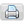 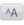 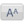 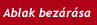 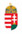 Jogszabálykereső
Szolgáltatja a Magyar Közlöny Lap- és Könyvkiadó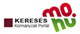 ABCD1. Szakképzés megnevezéseKépzési időTörzsképzésiidőSzak-gyakorlati idő2. 1. Aneszteziológia és intenzív terápia60 hó24 hó36 hó3. 2. Arc-, állcsont- és szájsebészet70 hó24 hó 46 hó4. 3. Belgyógyászat60 hó24 hó36 hó5.4. Bőrgyógyászat60 hó24 hó36 hó6.5. Csecsemő- és gyermekgyógyászat60 hó24 hó36 hó7.6. Érsebészet72 hó24 hó48 hó8.7. Fizikális medicina és rehabilitációs orvoslás60 hó24 hó36 hó9.8. Foglalkozás-orvostan48 hó24 hó24 hó10.9. Fül-orr-gégegyógyászat60 hó24 hó36 hó11.10. Gasztroenterológia60 hó24 hó36 hó12.11. Geriátria60 hó24 hó36 hó13.12. Gyermek- és ifjúságpszichiátria60 hó24 hó36 hó14.13. Gyermeksebészet72 hó24 hó48 hó15.14. Háziorvostan36 hó28 hó8 hó16.15. Hematológia60 hó24 hó36 hó17.16. Honvéd-, katasztrófa- és rendvédelem orvostan60 hó24 hó36 hó18.17. Idegsebészet72 hó24 hó48 hó19.18. Igazságügyi orvostan60 hó24 hó36 hó20.19. Infektológia60 hó24 hó36 hó21.20. Kardiológia60 hó24 hó36 hó22.21. Klinikai genetika48 hó24 hó24 hó23.22. Klinikai onkológia60 hó24 hó36 hó24.23. Megelőző orvostan és népegészségtan48 hó24 hó24 hó25.24. Mellkassebészet72 hó24 hó48 hó26.25. Nefrológia72 hó24 hó48 hó27.26. Neurológia60 hó24 hó36 hó28.27. Nukleáris medicina60 hó24 hó36 hó29.28. Ortopédia és traumatológia72 hó24 hó48 hó30.29. Orvosi laboratóriumi diagnosztika60 hó24 hó36 hó31.30. Orvosi mikrobiológia60 hó24 hó36 hó32.31. Oxyológia és sürgősségi orvostan60 hó24 hó36 hó33.32. Patológia60 hó24 hó36 hó34.33. Plasztikai és égés-sebészet72 hó24 hó48 hó35.34. Pszichiátria60 hó24 hó 36 hó36.35. Radiológia60 hó24 hó36 hó37. 36. Repülőorvostan48 hó24 hó24 hó38.37. Reumatológia60 hó24 hó36 hó39.38. Sebészet72 hó24 hó48 hó40.39. Sugárterápia60 hó24 hó36 hó41.40. Szemészet56 hó24 hó32 hó42.41. Szívsebészet72 hó24 hó48 hó43.42. Szülészet-nőgyógyászat60 hó24 hó36 hó44.43. Transzfuziológia48 hó24 hó24 hó45. 44. Tüdőgyógyászat60 hó24 hó36 hó46. 45. Urológia60 hó24 hó36 hóABC1.    Szakképzés megnevezéseBemeneti szakképesítésKépzésiidő2.    1. Addiktológiagyermek- és ifjúságpszichiátria, pszichiátria(60) +25 hó3.    1. Addiktológiaaneszteziológia és intenzív terápia, belgyógyászat, csecsemő- és gyermekgyógyászat, háziorvostan, neurológia, oxyológia és sürgősségi orvostan, tüdőgyógyászat(36-60) +25 hó4.    2. Allergológia és klinikai immunológiabelgyógyászat, bőrgyógyászat, csecsemő- és gyermekgyógyászat, fül-orr-gégegyógyászat, infektológia, neurológia, reumatológia, sebészet, szemészet, szülészet-nőgyógyászat, transzfuziológia, tüdőgyógyászat(48-72)+24 hó5.    3. Andrológiaurológia(60) +24 hó6.    3. Andrológiabelgyógyászat, bőrgyógyászat, csecsemő- és gyermekgyógyászat, szülészet-nőgyógyászat(60) +48 hó7.    4. Csecsemő- és gyermek fül-orr-gégegyógyászatfül-orr-gégegyógyászat(60) +24 hó8.    5. Csecsemő- és gyermekgyógyászati intenzív terápiaaneszteziológia és intenzív terápia, csecsemő- és gyermekgyógyászat(60) +24 hó9.    6. Csecsemő- és gyermek-kardiológiacsecsemő- és gyermekgyógyászat(60) +36 hó10.    7. Diagnosztikus cytológiapatológia(60) +24 hó11.    8. Egészségbiztosításbármely alap szakképesítés(36-72) +24 hó12.    9. Endokrinológia és anyagcsere-betegségekbelgyógyászat(60) +24 hó13.    9. Endokrinológia és anyagcsere-betegségekcsecsemő- és gyermekgyógyászat(60) +24 hó14.    9. Endokrinológia és anyagcsere-betegségekszülészet-nőgyógyászat(60) +24 hó15.    10. Gyermek gasztroenterológiacsecsemő- és gyermekgyógyászat(60) +24 hó16.    11. Gyermek hemato-onkológiacsecsemő- és gyermekgyógyászat(60) +36 hó17.    12. Gyermek-neurológiacsecsemő- és gyermekgyógyászat(60) +42 hó18.    12. Gyermek-neurológianeurológia(60) +24 hó19.    13. Gyermek-nőgyógyászatszülészet-nőgyógyászat(60) +36 hó20.    14. Gyermek-radiológiaradiológia(60) +24 hó21.    14. Gyermek-radiológiacsecsemő- és gyermekgyógyászat(60) +30 hó22.    15. Gyermek-tüdőgyógyászatcsecsemő- és gyermekgyógyászat(60) +25 hó23.    16. Igazságügyi pszichiátriapszichiátria (60) +36 hó24.    16. Igazságügyi pszichiátriagyermek- és ifjúság-pszichiátria(60) +36 hó25.    17. Intenzív terápiabelgyógyászat, kardiológia, neurológia, tüdőgyógyászat(60) +24 hó26.    18. Iskola-egészségtan és ifjúságvédelembelgyógyászat, foglalkozás-orvostan(48-60) +33 hó27.    18. Iskola-egészségtan és ifjúságvédelemcsecsemő- és gyermekgyógyászat, háziorvostan(36-60) +24 hó28.    19. Kézsebészetgyermeksebészet, ortopédia és traumatológia (ortopédia, traumatológia), sebészet(72) +24 hó29.    20. Klinikai farmakológiabármely alap szakképesítés(36-72) +25 hó30.    21. Klinikai neurofiziológiaaneszteziológia és intenzív terápia, csecsemő- és gyermekgyógyászat, gyermek- és ifjúság-pszichiátria, idegsebészet, neurológia, pszichiátria (60-72) +24 hó 31.    22. Laboratóriumi hematológia és immunológiaorvosi laboratóriumi diagnosztika (60) +24 hó32.    22. Laboratóriumi hematológia és immunológiatranszfuziológia(48) +24 hó33.    23. Molekuláris genetikai diagnosztikaigazságügyi orvostan, klinikai genetika, orvosi laboratóriumi diagnosztika, orvosi mikrobiológia, patológia (60) +24 hó34.    24. Munkahigiénéfoglalkozás orvostan, megelőző orvostan és népegészségtan(48) +24 hó35.    25. Neonatológiacsecsemő- és gyermekgyógyászat(60) +24 hó36.    26. Neuroradiológiaradiológia(60) +24 hó37.    27. Nőgyógyászati onkológiaszülészet-nőgyógyászat(60) +36 hó38.    28. Orvosi rehabilitációMozgásszervi területen:bármely alap szakképesítés(36-72) +24 hó39.    28. Orvosi rehabilitációKardiológia területen:kardiológia(60) +25 hó40.    28. Orvosi rehabilitációGyermekgyógyászat területen:csecsemő- és gyermekgyógyászat(60) +25 hó41.    28. Orvosi rehabilitációPszichiátria területen:gyermek- és ifjúságpszichiátria, pszichiátria(60) +24 hó42.    28. Orvosi rehabilitációPulmonológia területen:tüdőgyógyászat(60) +25 hó43.    29. Pszichoterápiagyermek- és ifjúság-pszichiátria, pszichiátria(60) +24 hó44.    29. Pszichoterápiabármely alap szakképesítés(36-72) +36 hó45.    30. Sportorvostanbármely alap szakképesítés(36-72) +24 hó46.    31. Trópusi betegségekbelgyógyászat, infektológia(60) +24 hóABCD1.Szakképzés megnevezéseKépzési időTörzsképzésSzakgyakorlati idő2.1. Dento-alveoláris sebészet36 hó26 hó10 hó3.2. Fogszabályozás36 hó26 hó10 hó4.3. Gyermekfogászat36 hó26 hó10 hó5.4. Konzerváló fogászat és fogpótlástan36 hó26 hó10 hó6.5. Parodontológia36 hó26 hó10 hóABCDE1. Szakirányok Szakképesítés megnevezése Képzési időTörzs-képzésSzak.gyak.2. 1. Gyógyszer-ellátási szak-gyógyszerészet1.1. Gyógyszertár üzemeltetés, vezetés36 hó12 hó24 hó3.1. Gyógyszer-ellátási szak-gyógyszerészet1.2. Gyógyszerészi gondozás36 hó12 hó 24 hó4.1. Gyógyszer-ellátási szak-gyógyszerészet1.3. Gyógyszerkészítés36 hó12 hó24 hó5.1. Gyógyszer-ellátási szak-gyógyszerészet1.4. Gyógyszertári minőségbiztosítás36 hó12 hó24 hó6.1. Gyógyszer-ellátási szak-gyógyszerészet1.5. Fitoterápia36 hó12 hó24 hó7.1. Gyógyszer-ellátási szak-gyógyszerészet1.6. Gyógyszerügyi szakigazgatás36 hó12 hó24 hó8.1. Gyógyszer-ellátási szak-gyógyszerészet1.7. Farmakológia, farmakoterápia36 hó12 hó24 hó9. 2. Kórházi-klinikai szak-gyógyszerészet2.1. Kórházi-klinikai szakgyógyszerészet36 hó12 hó24 hó10.2. Kórházi-klinikai szak-gyógyszerészet2.2. Klinikai laboratóriumi gyógyszerészet 58 hó24 hó34 hó11.2. Kórházi-klinikai szak-gyógyszerészet2.3. Klinikai mikrobiológiai laboratóriumi gyógyszerészet 60 hó24 hó36 hó12. 3. Ipari szak-gyógyszerészet3.1. Gyógyszertechnológia 36 hó12 hó24 hó13.3. Ipari szak-gyógyszerészet3.2. Gyógyszerellenőrzés36 hó12 hó24 hó14.3. Ipari szak-gyógyszerészet3.3. Minőségbiztosítás36 hó12 hó24 hó15.3. Ipari szak-gyógyszerészet3.4. Nem klinikai és klinikai gyógyszerkutatás, farmakológia 36 hó12 hó24 hó16.3. Ipari szak-gyógyszerészet3.5. Gyógyszer-engedélyezés 36 hó12 hó24 hó17.3. Ipari szak-gyógyszerészet3.6. Farmakovigilancia36 hó12 hó24 hó18.3. Ipari szak-gyógyszerészet3.7. Hatóanyagkutatás és gyógyszerkémia36 hó12 hó24 hó19.3. Ipari szak-gyógyszerészet3.8. Növényi alapú szerek fejlesztése és előállítása, farmakognózia36 hó12 hó24 hó20.3. Ipari szak-gyógyszerészet3.9. Biológiai gyógyszerek fejlesztése és előállítása, gyógyszer-biotechnológia36 hó12 hó24 hó21.3. Ipari szak-gyógyszerészet3.10. Radiogyógyszerészet36 hó12 hó24 hóABC1. Szakképzés megnevezéseBemeneti szakképesítésKépzésiidő2.1. Onkológiai gyógyszerészetKórházi-klinikai gyógyszerészet(36 hó) +24 hó3.2. Infektológiai gyógyszerészetKórházi-klinikai gyógyszerészet(36 hó) +24 hó4.3. Pediátriai gyógyszerészetKórházi-klinikai gyógyszerészet(36 hó) +24 hó5.4. Gyógyszer-információ és terápiás tanácsadásKórházi-klinikai gyógyszerészet(36 hó) +24 hó6.5. Parenterális gyógyszerelésKórházi-klinikai gyógyszerészet(36 hó) +24 hó7.6. ToxikológiaKórházi-klinikai gyógyszerészet, Klinikai laboratóriumi gyógyszerészet(36-58 hó) +24 hó8.7. Klinikai radiogyógyszerészetKórházi-klinikai gyógyszerészet(36 hó) +24 hóABC1. Szakképzés megnevezéseBemeneti szakképesítésKépzésiidő2.1. Felnőtt klinikai és mentálhigiéniai szakpszichológia- egységes osztatlan képzésben szerzett pszichológusi oklevél,- pszichológia MA,- egészségpszichológia MSc 48 hó3.2. Gyermek- és ifjúsági klinikai és mentálhigiéniai szakpszichológia- egységes osztatlan képzésben szerzett pszichológusi oklevél,- pszichológia MA,- egészségpszichológia MSc48 hó4.3. Neuropszichológiai szakpszichológia- egységes osztatlan képzésben szerzett pszichológusi oklevél,- pszichológia MA,- egészségpszichológia MSc48 hó5.4. Alkalmazott egészségpszichológiai szakpszichológia- egységes osztatlan képzésben szerzett pszichológusi oklevél,- pszichológia MA36 hóABC1. Szakképzés megnevezéseBemeneti szakképesítésKépzésiidő2.1. Klinikai addiktológiai szakpszichológia felnőtt klinikai és mentálhigiéniai szakpszichológia, gyermek- és ifjúsági klinikai és mentálhigiéniai szakpszichológia24 hó3. 1. Klinikai addiktológiai szakpszichológia neuropszichológiai szakpszichológia, alkalmazott egészségpszichológiai szakpszichológia36 hó4. 2. Pszichoterápiafelnőtt klinikai és mentálhigiéniai szakpszichológia, gyermek- és ifjúsági klinikai és mentálhigiéniai szakpszichológia24 hó5.2. Pszichoterápianeuropszichológiai szakpszichológia, alkalmazott egészségpszichológiai szakpszichológia36 hóABC1. Szakképzés megnevezéseBemeneti szakképesítésKépzésiidő2.1. Alap szakképesítések1. Alap szakképesítések1. Alap szakképesítések3.1.1. Klinikai biokémiaKémia, biológia, laboratóriumi diagnosztika (egyetemi végzettség vagy MSc) 48 hó4.1.2. Klinikai mikrobiológiaBiológia (egyetemi végzettség vagy MSc)48 hó5.1.3. Klinikai sugárfizikaFizikus, fizikatanár, villamosmérnök, egészségügyi mérnök (egyetemi végzettség vagy MSc)48 hó6.2. Ráépített szakképesítések2. Ráépített szakképesítések2. Ráépített szakképesítések7.2.1. Molekuláris biológiai diagnosztikaklinikai mikrobiológia, klinikai biokémia24 hóAB1.A 66/1999. (XII. 25.) EüM rendelet 
7. számú melléklete szerinti megszerzett szakgyógyszerészi szakképesítésekE rendelet szerint megszerezhető szakképesítés2.GyógyszertechnológiaGyógyszertechnológia,Gyógyszerkészítés3.GyógyszerellenőrzésGyógyszerellenőrzés4.GyógyszerhatástanFarmakológia, farmakoterápiaNem klinikai és klinikai gyógyszerkutatás, farmakológia5.GyógyszerkémiaHatóanyagkutatás és gyógyszerkémia6.TársadalomgyógyszerészetGyógyszerügyi szakigazgatás7.Farmakognózia és fitoterápiaFitoterápia, Növényi alapú szerek fejlesztése és előállítása, farmakognózia8.Klinikai laboratóriumi diagnosztikaKlinikai laboratóriumi szakgyógyszerész9.Gyógyszerellátási gyógyszerészetGyógyszertárvezetés-üzemeltetés10.Gyógyszerügyi szervezés és igazgatásGyógyszerügyi szakigazgatás11.RadiogyógyszerészetRadiogyógyszerészet12.Kórházi gyógyszerészetKórházi-klinkai szakgyógyszerész13.Klinikai gyógyszerészetKórházi-klinikai szakgyógyszerész14.MinőségbiztosításMinőségbiztosítás